Department of Justice and Regulation
Annual Report 2017-18Appendices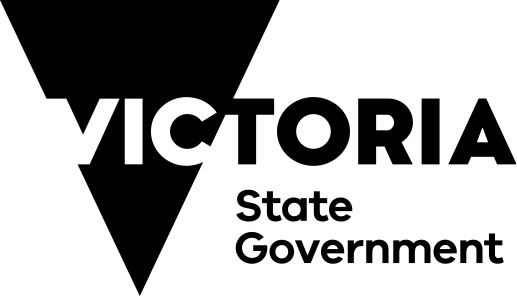 1. Disclosure index	32. Budget Portfolio Outcomes	53. Statutory authorities and offices by ministerial portfolio 2017–18	104. Acts administered by justice and regulation portfolios as at 30 June 2018	135. Legislation enacted in 2017–18 (passed between 1 July 2017 and 30 June 2018)	21People management	226. Health, safety and wellbeing	337. Environmental performance and targets	418. Assurance	489. Statutory compliance	5410. Additional information available on request	64Glossary	651. Disclosure indexThe annual report of the department is prepared in accordance with all relevant Victorian legislation and pronouncements. This index has been prepared to facilitate identification of the department’s compliance with statutory disclosure requirements.2. Budget Portfolio OutcomesThe budget portfolio outcomes provide comparisons between the actual financial statements of all general government sector entities within the portfolio and the forecast financial information (initial budget estimates) published in Budget Paper No.5 Statement of Finances (BP5). The budget portfolio outcomes comprise the comprehensive operating statements, balance sheets, cash flow statements, statements of changes in equity, and administered item statements.The budget portfolio outcomes have been prepared on a consolidated basis and include all general government sector entities within the portfolio. Financial transactions and balances are classified into either controlled or administered categories consistent with the published statements in BP5.The following budget portfolio outcomes statements are not subject to audit by the Victorian Auditor-General’s Office and are not prepared on the same basis as the department’s financial statements as these include the financial information of the following entities:Department of Justice and RegulationOffice of Public ProsecutionsResidential Tenancies Bond AuthoritySentencing Advisory CouncilVictoria PoliceVictoria State Emergency Services AuthorityVictorian Commission for Gambling and Liquor RegulationVictorian Equal Opportunity and Human Rights CommissionVictorian Institute of Forensic MedicineVictorian Law Reform CommissionVictorian Responsible Gambling FoundationComprehensive operating statement for the year ended 30 June 2018(i) 	Figures published in the 2017-18 Victorian Budget, Budget Paper No. 5(ii) 	Figures published in the 2018-19 Victorian Budget, Budget Paper No. 5.  (iii) 	
Output appropriations were higher than the original and revised budgets mainly due to additional funding announced post Budget for initiatives including Prison Capacity Expansion, the Youth Justice Review and Strategy, the Community Safety Statement and firefighting related activities including the Fire Services Statement.(iv) 	
Employee benefits expenses were higher than the original budget mainly due to additional funding announced post Budget including Prison Capacity Expansion and the Community Safety Statement.(v) 	
Grants and other transfers expenses were higher than the original budget mainly due to additional grants announced post Budget for firefighting related activities including the Fire Services Statement and additional grants provided to emergency service organisations for the Emergency Management Operational Communications Program.  Grants and other transfers expenses were higher than the revised budget mainly due to the additional grants provided to emergency service organisations for the Emergency Management Operational Communications Program.(vi) 	
Changes in non-financial assets revaluation surplus were higher than the original and revised budgets mainly due to a managerial revaluation of Victoria Police’s physical assets as at 30 June 2018 in accordance with the Financial Reporting Direction 103G requirements. The increase was partially offset by an adjustment to property, plant and equipment to realign prior year assets under construction and a building impairment.Balance sheet as at 30 June 2018(i) 	Figures published in the 2017-18 Victorian Budget, Budget Paper No. 5(ii) 	Figures published in the 2018-19 Victorian Budget, Budget Paper No. 5. (iii) 	Cash and deposits were higher than the revised budget mainly due to the timing of cash required by the department. In accordance with the State of Victoria’s investment policy and government funding arrangements, government departments generally do not hold a large cash reserve in their bank accounts. Cash received by a department from the generation of revenue is generally paid into the State’s bank account which is known as the Public Account.(iv) 	Other financial assets were higher than the original and revised budgets reflecting an increase in the department’s investments in term deposit held for more than three months which is classified as “other financial assets”.(v) 	Property, plant and equipment was lower than the original and revised budgets mainly due to the rephasing and carryover of capital funding into 2018-19 and future years to align with expected timing of project deliverables for prison related initiatives. This is partially offset by higher than expected asset values following a managerial revaluation of Victoria Police’s physical assets.(vi)	Intangible assets were higher than the original and revised budgets mainly due to the capitalisation of the Victorian Infringement, Enforcement and Warrants (VIEW) system in 2017-18 and higher than budgeted software development costs relating to BlueConnect project in Victoria Police. (vii) 	Other non financial assets were higher than the original and revised budgets mainly due to higher than budgeted IT prepayments for Victoria Police.(viii)	Payables were higher than the original and revised budgets mainly due to operating and capital expense accruals for the Ravenhall Correctional Centre which commenced operations in November 2017, the implementation of prison related initiatives and the VIEW system.(ix) 	Borrowings were higher than the original and revised budgets mainly due to higher than budgeted motor vehicle lease costs to support Victoria Police’s operations.(x) 	Accumulated surplus was higher than the original and revised budgets mainly due to a higher than expected net result relating to lower depreciation costs, higher returns on the department’s managed investment schemes and a change in the interest rates on the revaluation of the long service leave provision.(xi) 	Reserves were higher than the original budget mainly due to a managerial revaluation of Victoria Police’s physical assets as at 30 June 2018 in accordance with the Financial Reporting Direction 103G requirements. The increase was partially offset by the adjustment to property, plant and equipment to realign prior year assets under construction and a building impairment.(xii)	Contributed capital was lower than the original and revised budgets mainly due to the rephasing and carryover of capital funding into 2018-19 and future years to align with expected deliverables for prison related initiatives.Cash flow statement for the year ended 30 June 2018(i) 	Figures published in the 2017-18 Victorian Budget, Budget Paper No. 5(ii) 	Figures published in the 2018-19 Victorian Budget, Budget Paper No. 5.  (iii) 	Receipts from government were higher than the original and revised budgets mainly due to additional funding announced post Budget for initiatives including Prison Capacity Expansion, the Youth Justice Review and Strategy, the Community Safety Statement and firefighting related activities including the Fire Services Statement.(iv) 	Payments of grants and other transfers were higher than the original budget mainly due to additional grants announced post Budget for firefighting related activities including the Fire Services Statement and additional grants provided to emergency service organisations for the Emergency Management Operational Communications Program.  Payments of grants and other transfers were higher than the revised budget mainly due to the additional grants provided to emergency service organisations for the Emergency Management Operational Communications Program.(v) 	Payment to suppliers and employees were lower than revised budget mainly due to the carryover of funds from 2017-18 into 2018-19 for initiatives including Public Safety, Community Safety Statement, Police Digital Radio Upgrade Program and an environmental offset for New youth justice facility in Cherry Creek.(vi) 	The variance of actual cash movements against the original budget was mainly due to the funding transfer from the department’s Victorian Property Fund to the Departmental of Treasury and Finance’s Victorian Social Housing Growth Fund in 2017-18.  The variance of actual cash movements against the revised budget was mainly driven by funding movements in term deposits held for more than three months for the Domestic Builders Fund being classified as net investment. This reflects the department’s investment strategy to maximise returns subject to available funding to meet operational requirements.(vii) 	Payments for non-financial assets were lower than the original and revised budgets mainly due to the rephase and carryover of capital funding to align with expected timing of project deliverables from 2017-18 into future years for various prison related initiatives. This was partially offset by a higher than budgeted capital expenditure on software development for Victoria Police.(viii)	Owner contributions by State Government were lower than the original and revised budgets mainly due to the rephasing and carryover of capital funding into 2018-19 and future years to align with expected deliverables for prison related initiatives.(ix) 	The actual cash movement against the original and revised budgets was mainly due to higher than budgeted motor vehicle lease costs to support Victoria Police’s operations.Statement of changes in equity for the year ended 30 June 2018(i) Figures published in the 2017-18 Victorian Budget, Budget Paper No. 5.(ii) Figures published in the 2018-19 Victorian Budget, Budget Paper No. 5.Administered items statement for the year ended 30 June 2018(i) 	Figures published in the 2017-18 Victorian Budget, Budget Paper No. 5(ii) 	Figures published in the 2018-19 Victorian Budget, Budget Paper No. 5.  (iii) 	Other income was higher than the revised budget mainly due to an increase in court and traffic camera fines.(iv) 	Net gain/(loss) on financial instruments and statutory receivables/payables was higher than the original and revised budgets mainly due to an increase in doubtful debts expense.(v)	Receivables were higher than the original and revised budgets mainly due to higher than expected receivables for fine-related enforcement activities. Outstanding debts will continue to be vigorously pursued through all legal means.(vi)	Payables were higher than the original and revised budgets mainly due to revenue received in advance from Tatts Group Limited for the new Public Lottery Licence and Ancillary Agreement in June 2018 which was expected on 1 July 2018 as per the agreement.3. Statutory authorities and offices by ministerial portfolio 2017–18Attorney-GeneralStatutory officesChief Examiner and Examiner (jointly administered with the Minister for Police) Commissioner for Uniform Legal Services Regulation (jointly administered with the Attorney-General of New South Wales)Crown CounselCrown ProsecutorsDirector of Public ProsecutionsPublic AdvocateSolicitor-GeneralVictims of Crime CommissionerVictorian Legal Services CommissionerAdministrative officesVictorian Government Solicitor’s OfficeStatutory authoritiesAppeal Costs BoardCoronial Council of VictoriaCourt Services VictoriaJudicial College of VictoriaJudicial Commission of VictoriaJudicial Entitlements PanelLegal Practitioners’ Liability CommitteeLegal Services Council (Uniform Legal Services Regulation) (jointly administered with the Attorney-General of New South Wales)Office of Public ProsecutionsPanel of Independent Reviewers – Legal Aid ActSentencing Advisory CouncilVictorian Civil and Administrative Tribunal Rules CommitteeVictims of Crime Consultative CommitteeVictorian Equal Opportunity and Human Rights CommissionVictoria Law FoundationVictoria Legal AidVictorian Institute of Forensic MedicineVictorian Law Reform CommissionVictorian Legal Services BoardVictorian Legal Admissions BoardVictorian Professional Standards CouncilVictorian Traditional Owners TrustJudicial and quasi-judicial bodiesSupreme Court of VictoriaCounty Court of VictoriaMagistrates’ Court of VictoriaChildren’s Court of VictoriaCoroners Court of VictoriaVictorian Civil and Administrative TribunalVictims of Crime Assistance TribunalMunicipal Electoral TribunalsConsumer affairs, gaming and liquor regulationStatutory officesArbitrator, Sale of Land ActDirector of Consumer Affairs VictoriaStatutory authoritiesBusiness Licensing AuthorityConsumer Policy Research CentreEstate Agents CouncilIndependent Review PanelLiquor Control Advisory CouncilMotor Car Traders Claims CommitteeResidential Tenancies Bond AuthorityResponsible Gambling Ministerial Advisory CouncilSex Work Ministerial Advisory CommitteeVictorian Commission for Gambling and Liquor RegulationVictorian Responsible Gambling FoundationCorrectionsStatutory authoritiesAdult Parole BoardPost Sentence AuthorityWomen’s Correctional Services Advisory CommitteeJustice Health Ministerial Advisory CommitteeMinisterial Community Advisory Committee (Custodial Community Permit Program)Emergency servicesStatutory officesEmergency Management CommissionerStatutory authoritiesCountry Fire AuthorityCountry Fire Authority Appeals CommissionEmergency Management VictoriaEmergency Services Telecommunications AuthorityMetropolitan Fire and Emergency Services Appeals CommissionMetropolitan Fire and Emergency Services BoardVictoria State Emergency Service AuthorityFamilies and ChildrenStatutory authoritiesYouth Parole BoardPolice Statutory officesChief Commissioner and Deputy Commissioners of PoliceChief Examiner and Examiner (jointly administered with the Attorney-General)Road Safety Camera CommissionerStatutory authoritiesFirearms Appeals CommitteePolice Registration and Services BoardRoad Safety Camera Commissioner Reference GroupPortfolio agenciesVictoria PoliceRacingStatutory officesRacing Integrity CommissionerStatutory authoritiesGreyhound Racing VictoriaHarness Racing VictoriaRacing Appeals and Disciplinary Boards4. Acts administered by justice and regulation portfolios as at 30 June 2018Attorney-GeneralActs Enumeration and Revision Act 1958 Administration and Probate Act 1958 Administrative Law Act 1978 Adoption Act 1984 – The Act is jointly and severally administered with the Minister for Families and Children Age of Majority Act 1977 Appeal Costs Act 1998 Attorney-General and Solicitor-General Act 1972 Bail Act 1977 – Except:Section 3B (this section is jointly and severally administered with the Minister for Families and Children)Births, Deaths and Marriages Registration Act 1996 Charities Act 1978 Charter of Human Rights and Responsibilities Act 2006 Children, Youth and Families Act 2005 – The Act is jointly and severally administered with the Minister for Families and ChildrenChoice of Law (Limitation Periods) Act 1993 Civil Procedure Act 2010Classification (Publications, Films and Computer Games) (Enforcement) Act 1995 Commercial Arbitration Act 2011Commonwealth Places (Administration of Laws) Act 1970 Commonwealth Powers (De Facto Relationships) Act 2004 Commonwealth Powers (Family Law-Children) Act 1986 Confiscation Act 1997Constitution Act 1975 – Part III Division 1 of Part IIIAA (this Division is jointly administered with the Premier)Divisions 3 to 6 of Part IIIAASection 88 in so far as it relates to the appointment of Crown Counsel and Crown Counsel (Advisings)(The Act is otherwise administered by the Minister for Training and Skills, the Premier, the Special Minister of State and the Treasurer)Constitution (Supreme Court) Act 1989 Constitutional Powers (Coastal Waters) Act 1980 Constitutional Powers (Request) Act 1980 Co-operative Schemes (Administrative Actions) Act 2001 Coroners Act 2008Corporations (Administrative Actions) Act 2001 Corporations (Ancillary Provisions) Act 2001 Corporations (Commonwealth Powers) Act 2001 Corporations (Victoria) Act 1990 Council of Law Reporting in Victoria Act 1967 County Court Act 1958 Court Security Act 1980 Court Services Victoria Act 2014Courts (Case Transfer) Act 1991 Crimes (Assumed Identities) Act 2004 Crimes (Mental Impairment and Unfitness to be Tried) Act 1997 – Except:Sections 48-55, 57A, 57B, 58, 58A and 60-63(1); Division 3 of Part 7; and Part 7A (these provisions are jointly administered with the Minister for Housing, Disability and Ageing and the Minister for Mental Health)Part 5A (this Part is jointly administered with the Minister for Families and Children, the Minister for Mental Health and the Minister for Housing, Disability and Ageing)Part 7C (this Part is jointly administered with the Minister for Mental Health)Crimes Act 1958 Crimes at Sea Act 1999 Crimes (Controlled Operations) Act 2004 Criminal Organisations Control Act 2012Criminal Procedure Act 2009Crown Proceedings Act 1958 Defamation Act 2005 Domestic Building Contracts Act 1995 – Part 5 
(The Act is otherwise administered by the Minister for Consumer Affairs, Gaming and Liquor Regulation) Domicile Act 1978 Electoral Act 2002 – Part 8
(The Act is otherwise administered by the Premier and the Special Minister of State)Electronic Transactions (Victoria) Act 2000 Equal Opportunity Act 2010Evidence Act 2008Evidence (Miscellaneous Provisions) Act 1958 Family Violence Protection Act 2008 – Except:Part 5A and Part 11 (these Parts are administered by the Special Minister of State)Sections 210A and 210B (these sections are administered by the Special Minister of State)Section 211 (this section is jointly and severally administered with the Special Minister of State and the Minister for the Prevention of Family Violence)Division 1A of Part 13 (this Division is administered by the Special Minister of State)(The Act is otherwise jointly and severally administered with the Minister for the Prevention of Family Violence)Federal Courts (State Jurisdiction) Act 1999 Fences Act 1968 Fines Reform Act 2014Foreign Judgments Act 1962 Fortification Removal Act 2013Guardianship and Administration Act 1986 Honorary Justices Act 2014Imperial Acts Application Act 1980 Imprisonment of Fraudulent Debtors Act 1958 Infringements Act 2006 Instruments Act 1958 – Except: In so far as it relates to the functions of the Registrar-General and the management of the Office of the Registrar-General (in so far as it relates to those matters, the Act is administered by the Minister for Planning) Interpretation of Legislation Act 1984 Judgment Debt Recovery Act 1984 Judicial College of Victoria Act 2001 Judicial Commission of Victoria Act 2016 Judicial Entitlements Act 2015Judicial Proceedings Reports Act 1958Judicial Salaries Act 2004 Jury Directions Act 2015Juries Act 2000 Jurisdiction of Courts (Cross-vesting) Act 1987Jury Directions Act 2013Land Acquisition and Compensation Act 1986 Land Act 1958 –In so far as it relates to the exercise of powers relating to leases and licences under Subdivisions 1 and 2 of Division 9 of Part I in respect of land described as Crown Allotment 22D of section 30, Parish of Melbourne North being the site of the Victorian County CourtIn so far as it relates to the land described as Crown Allotment 16 of Section 5, at Elwood, Parish of Prahran being the site of the former Elwood Police Station:Except Division 6 of Part I, Subdivision 3 of Division 9 of Part I, section 209 and the remainder of the Act where it relates to the sale and alienation of Crown Lands as set out in Administrative Arrangements Order No. 58 (which are administered by the Minister for Finance)Except sections 201, 201A and 399Sections 22C-22ESections 201, 201A and 399 in so far as they relate to the land described as Crown Allotment 16 of Section 5, at Elwood, Parish of Prahran being the site of the former Elwood Police Station (in so far as they relate to that land, these provisions are jointly administered with the Minister for Finance)(The Act is otherwise administered by the Minister for Corrections, the Minister for Creative Industries, the Minister for Energy, Environment and Climate Change, the Minister for Finance, the Minister for Health, the Minister for Ports, the Minister for Roads and Road Safety and the Special Minister of State)Land Titles Validation Act 1994 Legal Aid Act 1978 Legal Identities of Defendants (organisational Child Abuse) Act 2018Legal Profession Uniform Law Application Act 2014Legal Profession Uniform Law (Victoria)Leo Cussen Institute (Registration as a Company) Act 2011Limitation of Actions Act 1958 Local Government Act 1989 – Sections 44-46, 48 and 49 Section 243 in so far as it relates to municipal electoral tribunals Schedule 4 (The Act is otherwise administered by the Minister for Local Government, the Minister for Roads and Road Safety and the Special Minister of State) Magistrates’ Court Act 1989 Maintenance Act 1965 Major Crime (Investigative Powers) Act 2004 – Except:Part 3 (this Part is jointly administered with the Minister for Police)Marriage Act 1958 National Domestic Violence Order Scheme Act 2016National Redress Scheme for Institutional Child Sexual Abuse (Commonwealth Powers) Act 2018Oaths and Affirmations Act 2018Open Courts Act 2013Penalty Interest Rates Act 1983 Perpetuities and Accumulations Act 1968 Personal Property Securities (Commonwealth Powers) Act 2009Personal Property Securities (Statute Law Revision and Implementation) Act 2010Personal Safety Intervention Orders Act 2010Powers of Attorney Act 2014Professional Standards Act 2003 Property Law Act 1958 – Except: In so far as it relates to the functions of the Registrar-General and the management of the Office of the Registrar-General (in so far as it relates to those matters, the Act is administered by the Minister for Planning) Public Notaries Act 2001 Public Prosecutions Act 1994 Relationships Act 2008 – The Act is jointly and severally administered with the Minister for EqualityReligious and Successory Trusts Act 1958 Residential Tenancies Act 1997 – Sections 446-448 (except subsection 447(1)), 452, 472, 473, 479 and 485 (The Act is otherwise administered by the Minister for Consumer Affairs, Gaming and Liquor Regulation, the Minister for Housing, Disability and Ageing and the Minister for Planning) Royal Victorian Institute for the Blind and other Agencies (Merger) Act 2005 Sentencing Act 1991 – Except:Subdivision 4 of Division 2 of Part 3 (this Subdivision is jointly administered with the Minister for Families and Children) Division 2 of Part 3BA (this Division is jointly administered with the Minister for Housing, Disability and Ageing)Divisions 3 to 6 of Part 3A (these Divisions are jointly administered with the Minister for Corrections)Settled Land Act 1958 Severe Substance Dependence Treatment Act 2010 – Sections 9-11 and 14-22(The Act is otherwise administered by the Minister for Mental Health)Sheriff Act 2009St Andrew’s Foundation Act 1997 Status of Children Act 1974 Summary Offences Act 1966 Supreme Court Act 1986 Surveillance Devices Act 1999 Telecommunications (Interception) (State Provisions) Act 1988 Terrorism (Commonwealth Powers) Act 2003 Terrorism (Community Protection) Act 2003 – Except: Part 4 (this Part is administered by the Minister for Police) Traditional Owner Settlement Act 2010Transfer of Land Act 1958 – Except: In so far as it relates to the functions of the Registrar of Titles and the management of the Office of Titles (in so far as it relates to those matters, the Act is administered by the Minister for Planning) Trustee Act 1958 Trustee Companies Act 1984 – The Act is jointly administered with the Treasurer Unauthorized Documents Act 1958 Valuation of Land Act 1960 – Divisions 1 and 2 of Part III, Divisions 4 and 5 of Part III where they relate to the determination of appeals by a Land Valuation Division of the Victorian Civil and Administrative Tribunal and Part IV in so far as it relates to the administration of the above provisions (The Act is otherwise administered by the Minister for Planning) Vexatious Proceedings Act 2014Victims’ Charter Act 2006 Victims of Crime Assistance Act 1996 Victims of Crime Commissioner Act 2015Victoria Law Foundation Act 2009Victoria Park Land Act 1992 Victorian Civil and Administrative Tribunal Act 1998 Victorian Institute of Forensic Medicine Act 1985Victorian Law Reform Commission Act 2000 Vital State Projects Act 1976 – Sections 5-16 (The Act is otherwise administered by the Premier) Wills Act 1997 Working with Children Act 2005 Workplace Injury Rehabilitation and Compensation Act 2013 – Division 1 of Part 6(The Act is otherwise administered by the Minister for Finance)Wrongs Act 1958Minister for Consumer Affairs, Gaming and Liquor RegulationAssociations Incorporation Reform Act 2012Australian Consumer Law and Fair Trading Act 2012Business Licensing Authority Act 1998 Business Names (Commonwealth Powers) Act 2011Casino Control Act 1991 – Except: Sections 128H-128L, except section 128K(2) (these provisions are administered by the Minister for Planning) Section 128K(2) (this section is administered by the Minister for Finance) Casino (Management Agreement) Act 1993 Chattel Securities Act 1987 Company Titles (Home Units) Act 2013Consumer Credit (Victoria) Act 1995 Conveyancers Act 2006 Co-operatives National Law Application Act 2013Co-operatives National Law (Victoria)Credit Act 1984 Credit (Administration) Act 1984 Credit (Commonwealth Powers) Act 2010Domestic Building Contracts Act 1995 – Except: Part 5 (this Part is administered by the Attorney-General) Estate Agents Act 1980 Fundraising Act 1998 Funerals Act 2006 Gambling Regulation Act 2003 – Except:Section 2.2.6 (this section is administered by the Minister for Racing) Section 3.4.33 (this section is administered by the Treasurer) Division 1A and Division 2 of Part 2 of Chapter 4 (these Divisions are jointly administered with the Minister for Racing) Section 4.3.12 (this section is administered by the Treasurer) Part 5 of Chapter 4 (this Part is jointly administered with the Minister for Racing) Division 1 of Part 3 of Chapter 10 (this Division is administered by the Treasurer) Goods Act 1958 Liquor Control Reform Act 1998 Motor Car Traders Act 1986 Owners Corporations Act 2006 Partnership Act 1958 Residential Tenancies Act 1997 –Sections 23A-25, 27, 32, 33, 45-48, 74-77, 82, 90, 91, 91A, 102, 102A, 103, 104(1), 104(4), 104(5), 104(6), 105(2), 105(2A), 105(3), 124, 128, 130-134, 141-142B, 142D-212, 213AA-215, 230, 232-234, 241, 277, 289A, 291-327, 329-333, 335-339, 341, 343-366, 373-376, 385, 388, 388A, 390, 390A, 395-398, 399A-439M, 480, 486-499, 501-504, 505A-510C and 511 Section 66(1) (this section is jointly administered with the Minister for Housing, Disability and Ageing) (The Act is otherwise administered by the Attorney-General, the Minister for Housing, Disability and Ageing and the Minister for Planning)Retirement Villages Act 1986 Rooming House Operators Act 2016Sale of Land Act 1962 Second-Hand Dealers and Pawnbrokers Act 1989 Sex Work Act 1994 Subdivision Act 1988 – Part 5 Section 43 (in so far as it relates to Part 5) (The Act is otherwise administered by the Minister for Planning) Travel Agents Repeal Act 2014Veterans Act 2005 –Part 4 (The Act is otherwise administered by the Minister for Veterans)Victorian Commission for Gambling and Liquor Regulation Act 2011Victorian Data Sharing Act 2017Victorian Responsible Gambling Foundation Act 2011Warehousemen’s Liens Act 1958 Minister for CorrectionsCommunity Based Sentences (Transfer) Act 2012Corrections Act 1986 Crown Land (Reserves) Act 1978 –Sections 17B, 17BAA, 17BA, 17CA, 17D, 17DAA, 18A and 18B, in so far as they relate to the exercise of powers in relation to the land shown as Crown Allotment 15 on Certified Plan 009176 and Crown Allotment 16 on Certified Plan 1, Section B1, Parish of Ararat, lodged with the Central Plan Office(The Act is otherwise administered by the Minister for Energy, Environment and Climate Change, the Minister for Finance, the Minister for Health, the Minister for Ports, the Minister for Sport and the Premier)International Transfer of Prisoners (Victoria) Act 1998 Land Act 1958 –In so far as it relates to the exercise of powers relating to leases and licences under Subdivision 1 of Division 9 of Part I in respect of –land identified in Certified Plan 114680-A dated 8 February 1995 land shown as Allotment 8B, section 13 on Certified Plan 116685 and Allotment 4A, section 17 on Certified Plan 116944 lodged in the Central Plan Office land shown as hatched on the plan numbered LEGL./95-80 lodged in the Central Plan Office(The Act is otherwise administered by the Attorney-General, the Minister for Creative Industries, the Minister for Energy, Environment and Climate Change, the Minister for Finance, the Minister for Health, the Minister for Ports, the Minister for Roads and Road Safety and the Special Minister of State) Parole Orders (Transfer) Act 1983 Prisoners (Interstate Transfer) Act 1983 Sentencing Act 1991 – Divisions 3 to 6 of Part 3A (these Divisions are jointly administered with the Attorney-General) (The Act is otherwise administered by the Attorney-General, the Minister for Families and Children and the Minister for Housing, Disability and Ageing) Serious Sex Offenders (Detention and Supervision) Act 2009Minister for Emergency Services Country Fire Authority Act 1958 Emergency Management Act 1986 Emergency Management Act 2013 Emergency Services Telecommunications Authority Act 2004 Metropolitan Fire Brigades Act 1958 Victoria State Emergency Service Act 2005Minister for Families and ChildrenAdoption Act 1984 – The Act is jointly and severally administered with the Attorney-General Bail Act 1977 –Section 3B (this section is jointly and severally administered with the Attorney-General) (The Act is otherwise administered by the Attorney-General)Child Wellbeing and Safety Act 2005Children, Youth and Families Act 2005 – The Act is jointly and severally administered with the Attorney-General Crimes (Mental Impairment and Unfitness to be Tried) Act 1997 – Part 5A (this Part is jointly administered with the Attorney-General, the Minister for Housing, Disability and Ageing and the Minister for Mental Health)(The Act is otherwise administered by the Attorney-General, the Minister for Housing, Disability and Ageing and the Minister for Mental Health)Sentencing Act 1991 – Subdivision 4 of Division 2 of Part 3 (these provisions are jointly administered with the Attorney-General)(The Act is otherwise administered by the Attorney-General, the Minister for Corrections and the Minister for Housing, Disability and Ageing) Minister for PoliceAustralian Crime Commission (State Provisions) Act 2003 Control of Weapons Act 1990Crime Statistics Act 2014Firearms Act 1996 Graffiti Prevention Act 2007Major Crime (Investigative Powers) Act 2004 – Part 3 (this Part is jointly administered with the Attorney-General) (The Act is otherwise administered by the Attorney-General) Police Assistance Compensation Act 1968 Police Regulation (Pensions) Act 1958 – Except: Part III (this Part is administered by the Minister for Finance) Private Security Act 2004 Road Safety Camera Commissioner Act 2011Seamen’s Act 1958 Sex Offenders Registration Act 2004 Terrorism (Community Protection) Act 2003 – Part 4 (The Act is otherwise administered by the Attorney-General) Unlawful Assemblies and Processions Act 1958 Victoria Police Act 2013Witness Protection Act 1991 Minister for RacingGambling Regulation Act 2003 –Section 2.2.6Division 1A and Division 2 of Part 2 of Chapter 4 (these Divisions are jointly administered with the Minister for Consumer Affairs, Gaming and Liquor Regulation)Part 5 of Chapter 4 (this Part is jointly administered with the Minister for Consumer Affairs, Gaming and Liquor Regulation)(The Act is otherwise administered by the Minister for Consumer Affairs, Gaming and Liquor Regulation and the Treasurer)Racing Act 1958 Victorian Amateur Turf Club (Incorporating the Melbourne Racing Club) Act 1963Victoria Racing Club Act 2006 5. Legislation enacted in 2017–18 (passed between 1 July 2017 and 30 June 2018) Attorney-General Bail Amendment (Stage Two) Act 2018Children and Justice Legislation Amendment (Youth Justice Reform) Act 2017Crimes Legislation Amendment (Public Order) Act 2017Fines Reform Amendment Act 2017Jury Directors and Other Acts Amendment Act 2017Justice Legislation Amendment (Access to Justice) Act 2018Justice Legislation Amendment (Body-worn Cameras and Other Matters) Act 2017Justice Legislation Amendment (Court Security, Juries and Other Matters) Act 2017Justice Legislation (Victims) Act 2018Legal Identities of Defendants (organisational Child Abuse) Act 2018National Redress Scheme for Institutional Child Sexual Abuse (Commonwealth Powers) Act 2018Oaths and Affirmations Act 2018Sentencing Amendment (Sentencing Standards) Act 2017Minister for CorrectionsCorrections Legislation Further Amendment 
Act 2017Corrections Legislation Miscellaneous Amendment Act 2017Serious Sex Offenders (Detention and Supervision) Amendment (Governance) Act 2017Minister for Consumer Affairs, Gaming and Liquor RegulationGambling Legislation Amendment Act 2018Gambling Regulation Amendment (Gaming Machine Arrangements) Act 2017Liquor and Gambling Legislation Amendment 
Act 2018Minister for Police Crimes Legislation Amendment (Protection of Emergency Workers and Others) Act 2017Drugs, Poisons and Controlled Substances Amendment (Medically Supervised Injecting Centre) Act 2017Drugs, Poisons and Controlled Substances Miscellaneous Amendment Act 2017Firearms Amendment Act 2018Justice Legislation Amendment (Protective Services Officers and Other Matters) Act 2017Minister for RacingRacing Amendment (Modernisation) Act 2018People managementWorkforce data: Department of Justice and RegulationStaffing numbers (full time equivalent)Notes:All figures reflect active public service employees in the department, employed in the last full pay period in June each year. The figures exclude those persons on leave without pay or absent on secondment, external contractors/consultants, temporary staff employed by employment agencies, and a small number of people who are appointees to a statutory office but not employees as defined in the Public Administration Act 2004 (such as persons appointed to a non-executive board member role, to an office of a commissioner or to a judicial office).a	The Regional Support Unit, previously in the Office of the Secretary, was transferred to the Finance, Infrastructure and Governance division.b	The Police, Corrections and Emergency Management division was created during the financial year. The Lead Deputy Secretary is responsible for the oversight of three existing divisions (Corrections Victoria, Emergency Management Victoria, and Police and Crime Prevention).c	Growth in Corrections Victoria relates to the implementation of the Harper Review serious-offender reforms as well as support for the Community Correctional Service Reforms.d	There has been an increase in youth justice policy and project staff to support youth justice Initiatives.Comparative workforce dataNotes:a. 	‘Ongoing employee’ means an employee engaged on an open-ended contract of employment and executives engaged on a standard executive contract who were active in the last pay period of June. b.	From 2017–18, Financial Reporting Direction 29C requires that disclosure of gender include three categories: woman, man and self-described. ‘Woman’ and ‘man’ are gender identity terms. Some employees use terms such as ‘gender diverse’, ‘non-binary’ or a number of other terms to describe their gender identity. Employees may wish to use ‘self-described’ to report their gender identity. This data excludes Victorian Institute of Forensic Medicine medical and executive staff.The following agencies are discrete agencies within the Justice and Regulation portfolio. The heads of these agencies are public service body heads who employ public servants independent of the departmental Secretary. These agencies are required to produce their own annual reports. Employee numbers for the following agencies are published in their annual reports:Office of Public ProsecutionsRoad Safety Camera CommissionerVictoria PoliceVictorian Electoral CommissionVictorian Equal Opportunity and Human Rights CommissionVictorian Commission for Gambling and Liquor RegulationVictorian Responsible Gambling Foundation.Notes:a. 	‘Ongoing employee’ means an employee engaged on an open-ended contract of employment and executives engaged on a standard executive contract who were active in the last pay period of June. Workforce data: Victorian Government Solicitor’s OfficeThe Victorian Government Solicitor’s Office is a discrete agency within the justice and regulation portfolio. The head of this agency is a public service body head who employs public servants independent of the departmental Secretary. As this agency does not produce its own annual report, employee numbers are reported below. Notes:All figures reflect active public service employees in the department, employed in the last full pay period in June each year.The figures exclude those persons on leave without pay or absent on secondment, external contractors/consultants, temporary staff employed by employment agencies, and a small number of people who are appointees to a statutory office but not employees as defined in the Public Administration Act 2004 (such as persons appointed to a non-executive board member role, to an office of a commissioner or to a judicial office).a	‘Ongoing employee’ means an employee engaged on an open-ended contract of employment and executives engaged on a standard executive contract who were active in the last pay period of June.b. 	From 2017–18, Financial Reporting Direction 29C requires that disclosure of gender include three categories: woman, man and self-described. ‘Woman’ and ‘man’ are gender identity terms. Some employees use terms such as ‘gender diverse’, ‘non-binary’ or a number of other terms to describe their gender identity. Employees may wish to use ‘self-described’ to report their gender identity. Notes:a	‘Ongoing employee’ means an employee engaged on an open-ended contract of employment and executives engaged on a standard executive contract who were active in the last pay period of June.Reconciliation of executive numbers at 30 June 2018 Executive officers definitionFor a department, an executive officer (EO) is defined as a person employed as an executive under Part 3 of the Public Administration Act 2004. For a public body, an EO is defined as an executive under Part 3 of the Public Administration Act or a person to whom the Victorian Government’s policy on Executive Remuneration in public entities applies. All figures reflect employment levels at the last full pay period in June of the current and corresponding previous reporting year.The definition of an EO does not include a statutory office holder or an accountable officer.The following tables show the EOs of the department and its portfolio agencies as at 30 June 2018:The first table shows the total number of EOs for the department by gender.The second table shows the total number of EOs for the Victorian Government Solicitor’s Office by gender.The third table (over the page) provides a reconciliation of executive numbers presented between the Report of Operations and Note 9.8 ‘Remuneration of executives’ in the Financial Statement.The fourth table (over the page) provides the total executive numbers for all of the department’s portfolio agencies.Variations between the current and previous reporting periods are denoted by ‘var’.  Total number of EOs for the department broken down by genderThe number of executives in the Report of Operations is based on the number of executive positions that are occupied at the end of the financial year. Note 9.8 ‘Remuneration of executives’ in the Financial Statement lists the actual number of executive officers and the total remuneration paid to executive officers over the course of the reporting period. The Financial Statement note does not include the Accountable Officer (Secretary), and does not distinguish between executive levels or disclosure separations. Separations are executive officers who have left the department during the relevant reporting period. To assist readers these two disclosures are reconciled below.1. 	From 2017–18, Financial Reporting Direction 29C requires that disclosure of gender include three categories: man, woman and self-described. ‘Man’ and ‘woman’ are gender identity terms. Some employees use terms such as ‘gender diverse’, ‘non-binary’ or a number of other terms to describe their gender identity. Employees may wish to use ‘self-described’ to report their gender identity. Total number of EOs for the Victorian Government Solicitor’s Office broken down by genderNote1. 	From 2017–18, Financial Reporting Direction 29C requires that disclosure of gender include three categories: man, woman and self-described. ‘Man’ and ‘woman’ are gender identity terms. Some employees use terms such as ‘gender diverse’, ‘non-binary’ or a number of other terms to describe their gender identity. Employees may wish to use ‘self-described’ to report their gender identity. Reconciliation of executive numbers Notes:a 	Includes executives on secondment or paid after the last pay period of the financial year but part of the financial year statement.b 	Executives of the Victorian Government Solicitor’s Office are not included in the department’s executive numbers but are included in the department’s financial statement. Note 987 ‘Remuneration of executives’.Number of EOs for the department’s portfolio agencies a.	From 2017–18, Financial Reporting Direction 29C requires that disclosure of gender include three categories: women, men and self-described. ‘Woman’ and ‘man’ are gender identity terms. Some employees use terms such as ‘gender diverse’, ‘non-binary’ or a number of other terms to describe their gender identity. Employees may wish to use ‘self-described’ to report their gender identity.b.	The Victorian Government Solicitor’s Office is an administrative office under the Public Administration Act 2004.  Comparative workforce dataThe following tables disclose the annualised total salary for senior employees of the department and the Victorian Government Solicitor’s Office, categorised by classification, employed in the last full pay period in June of the current reporting period. The salary amount is reported as the full-time annualised salary.Annualised total salary, by $20,000 bands, for executives and other senior non-executive staff of the departmentNotes:The salaries reported above are for the full financial year, at a 1-FTE rate, and excludes superannuation and costs associated with vehicle leasing arrangements.a 	There are two executives employed on a part-time basis, one at a 0.8 FTE rate and one at a 0.9 FTE rate.b 	There is one executive employed on a part-time basis at a 0.6 FTE rate. Annualised total salary, by $20,000 bands, for executives and other senior non-executive staff of the Victorian Government Solicitor’s OfficeNotes:The salaries reported above are for the full financial year, at a 1-FTE rate, and excludes superannuation and costs associated with vehicle leasing arrangements.Recruitment servicesGraduate Recruitment and Development SchemeIn 2017–18, the department ran four graduate programs, three in-house and one outsourced:The Victorian Public Service Graduate Recruitment and Development Scheme (GRADS)Aboriginal and Torres Strait Islander Graduate SchemeProfessional Services Graduate Recruitment and Development Scheme (PSGRADS)Community Correctional Services Graduate Program (CCSGRADS).14 graduates commenced a graduate program in the department in February 2018. The table below shows the number of graduates across the programs over the last five years.Graduate program intakes per annuma	Includes one position funded by the Victorian Legal Services Board and Commissioner.b	CCSGRADS program was being redesigned in 2017–18 to align with the Community Correctional Services (CCS) reform program and was put on hold. c	Includes one position funded by the Victorian Responsible Gambling Foundation.d	In 2017, two Aboriginal graduates were placed in the CCSGRADS and PSGRADS programs.Youth Employment Scheme The Youth Employment Scheme (YES) is a Victorian Government initiative designed to increase workforce participation of young people, particularly those facing significant barriers to employment. Through this program, 12-month traineeships are made available to young people aged between 15 and 24 years of age. Traineeships comprise a mixture of structured and on-the-job training. In 2017–18, the department recruited and placed 31 YES trainees.Youth Cadetship SchemeThe Jobs Victoria Youth Cadetship Scheme (YCS) gives young Victorians a job in the public service and experience that will place them on the path to a meaningful career.The program provides sustainable employment to young people and aims to create a more diverse and inclusive workforce.The YCS was launched in 2016–17. In 2017–18, five cadets were recruited and commenced their cadetship in the department.CampaignsYouth justice custodial officersIn July 2017, the department launched its first youth justice worker recruitment campaign for the Parkville and Malmsbury youth justice precincts. Two additional campaigns were run in January 2018 and May 2018. Across all campaigns a total of 2967 applications were received and 145 youth justice worker vacancies were filled. Innovative recruitment marketing material and selection tools were developed and implemented to attract candidates and ensure they were aligned to the role.Youth Control Order / Intensive Monitoring and Control Bail Supervision SchemeOn 1 June 2018, the new Youth Control Order and Intensive Monitoring and Control Bail Supervision Scheme (Intensive Bail) was introduced. As a result, recruitment for advanced case managers and team leaders was conducted across the state with 31 staff appointed. Allied health cliniciansIn 2017–18, three allied health clinician recruitment campaigns were run in August 2017, January 2018 and May 2018. A total of 83 clinicians and senior clinicians were appointed through these campaigns across Specialised Offender Assessment and Treatment Services and the Offender Behaviour Programs. Employment marketing videos were produced to promote regional locations and highlight training programs that new clinical staff undergo upon commencing in their roles.Community Correctional Services (CCS) officersIn 2017–18, the Recruitment Services team partnered with regions to attract and appoint 349 candidates in CCS roles across Victoria. Prison officersIn 2017–18, the recruitment Services team appointed 546 prison officers, 389 of the appointees were external placements and 157 were internal placements.Learning and developmentThe department provides learning and development for staff in recognition of the importance of building and developing their skills, knowledge and capabilities to meet current and future needs. Learning and development offered to staff in 2017–18 has been aligned to key reform areas including criminal justice, family violence and dispute resolution. An increase in the department’s workforce has contributed to the growth and volume of learning and development offered. In 2017–18, a total of 164,622 training courses were completed by staff with 47,657 of these delivered as classroom based learning and 116,965 courses as online self-paced learning. Following the machinery of government change on 3 April 2017, the department began to strengthen the training offered to staff in youth justice roles. In addition to induction into the department, newly recruited youth justice staff working in case management roles attended the Beginning Practice training program of 15 days. Youth justice custodial role training was extended from 15 to 33 days for new starters. 165 recruits to youth justice community based and custodial roles commenced induction training in 2017–18. Training has also been developed and delivered to support the implementation of youth justice reforms including Youth Control Orders, Intensive Bail, Child Safe Standards and the Reportable Conduct Scheme. In 2017–18, the department required staff to complete seven eLearning modules that inform them of their compliance responsibilities. The topics included safety and wellbeing, respect in the workplace, the VPS Code of Conduct and fraud prevention. As at June 2018, 30,000 modules have been completed in these compliance topics with this effort to continue into 2018-19. Staff also have access to a library of 200 professional development courses and desktop software support videos. The eLearning library includes modules on leadership, conflict management, communication skills and project management.Critical to workforce planning and development was the opportunity for executive officers to undertake the Victorian Leadership Academy program which provided executive development for VPS leaders. Leadership developmentThe department supports participation of employees in various external and internal leadership development programs. The department’s internal leadership programs include the Emerging Leaders and Potential and New Managers programs. Specific programs for prison staff include the Officer Development Program, Senior Leadership Program, Management Program for Prison Supervisors, Supervisor Intensive Program, Squad Leaders workshop and the Leadership Development Program (managers). In total 496 staff have attended internal leadership development programs in 2017–18. These programs align with the Victorian Public Sector leadership framework. Capabilities developed include coaching and performance management skills, communication skills and building team resilience.The department also supports leaders to attend external programs that are relevant to key areas of focus for government leaders. These include programs that build leadership in public sector management and policy, build networks, and develop understanding of personal impact on others. In 2017–18, seven employees were selected to attend programs delivered by organisations such as Leadership Victoria and the Australia and New Zealand School of Government.People Matter SurveyThe department participated in the 2017–18 People Matter Survey. The survey enables staff to provide feedback on the culture and working conditions at the department. The results will inform a range of targeted activities to make the department a more satisfying and productive place to work, and inform internally designed training programs. In 2018, 42 per cent of staff (4,063) completed the survey, an increase of 753 staff responses or six per cent compared to 2017.Registered Training OrganisationThe department is committed to ensuring staff in key operational roles have access to nationally accredited training. The department achieves this goal by operating as a Registered Training Organisation (RTO) and partnering with business units to develop training programs that are specifically designed to meet the needs of employees joining, or seeking professional development, in roles within:IMES (sheriff’s officers)Corrections Victoria (community corrections officers and custodial officers).In total, 674 staff received qualifications through the department’s RTO in 2017–18, and 796 new students (staff) were enrolled. The table below shows the distribution of qualifications awarded, statements of attainment (part qualifications) and enrolments to nationally accredited training. Qualifications awarded in 2017–18Statements of attainment awarded in 2017–18New enrolments in 2017–186. Health, safety and wellbeingThe department’s health and safety strategy for 2015–18 ‘Safe and Healthy Together’ is in its final year. This strategy has five priority areas:maintaining safety as our businesspromoting safe, respectful and healthy workplaceszero tolerance for occupational violencemanaging risks in our work activitiessupporting staff with injuries.During 2017–18, the department commenced a comprehensive health, safety and wellbeing reform program with a clear focus on delivering improvements to the department’s safety systems and health and safety capability. To strengthen occupational health and safety (OHS) governance, reporting, and internal communication and consultation with the workforce on OHS issues, the department reviewed and redesigned the structure of its OHS management system.  The department remains committed to meeting the government’s OHS objectives of improving health, safety and wellbeing outcomes in the public sector as outlined in the Leading the Way framework and the Mental Health and Wellbeing Charter. As part of this commitment, the department led the development of the whole-of-government mental health executive training package. To inform the development of the department’s 2019–22 health, safety and wellbeing strategy, a systematic and extensive review of the department’s OHS risk profile was undertaken. This profile confirms the need to continue to focus on mental health and occupational violence.  In line with this, the department implemented the Youth Violence Prevention Framework in 2017–18, which outlines the department’s objectives to prevent occupational violence in its Youth Justice precincts. This framework is based on a culture change approach, with strong themes of prevention, early intervention and post-incident response.In addition, to better support staff with injuries, a community of practice was established across the department for the management of WorkCover claims, return to work processes and improved outcomes for injured workers. Training and other wellbeing initiativesThe department delivered a range of health, safety and wellbeing training programs, including three mandatory induction eLearning courses. All employees are expected to complete these courses within the first three months of employment. In 2017–18, the department employed 1,587 new employees, of which 70 per cent have completed all three of the required eLearning courses. Targeted training for executives and senior leaders in their OHS obligations was also undertaken, which will be broadened in 2018–19 to include mental health awareness training.The Employee Assistance Program (EAP) provides a free and confidential short-term advice and counselling service to employees experiencing personal or work-related concerns. In 2017–18, more than 490 employees accessed EAP to receive telephone or face-to-face counselling. EAP also assisted in 17 critical incidents, providing onsite services to employees.The influenza vaccination program was made available to all employees in 2017–18. Over 3,400 employees received a flu vaccination as part of the program.Compliance reportingAcross the department, there are 111 designated work groups in which 306 health and safety representatives (HSRs) have been nominated or elected to represent staff on workplace safety issues. In 2017–18, the department recorded 116 visits from WorkSafe inspectors, and received eight improvement notices. The department has achieved 100 per cent compliance with these notices within the specified timeframes.Incident managementThere were 2,051 employee related incidents reported for the department and its portfolio entities in the online Accident Incident Reporting System in 2017–18. Figure 1 shows the number and rate of incidents per 100 full time employees (FTE) recorded in the system for the past three financial years. The rate is determined in part by the number of FTE that use the system, which can vary between years.Figure 1: Number of incidents and rate per 100 FTE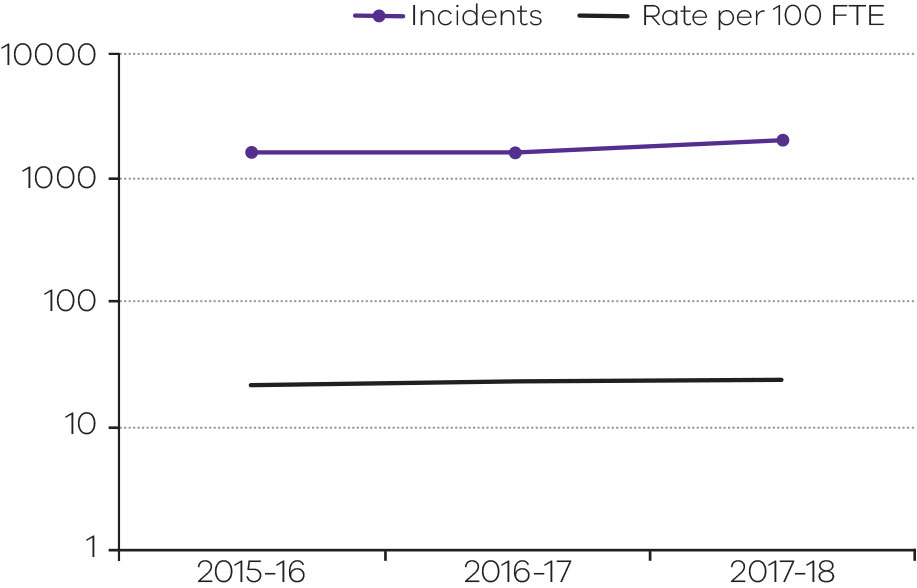 An incident is reported in the case of an event resulting in, or with the potential for, injury, ill health, damage or other loss. All incidents reported must be investigated.  Incidents increased 23 per cent from 1,670 in 2016–17 to 2,051 in 2017–18. This is due in large part to the increase in prison and Youth Justice employee numbers. Both prisons and Youth Justice precincts are high risk areas. Responsibility for Youth Justice transferred from the DHHS to the department under machinery of government changes effective 3 April 2017, and the department recruited 145 Youth Justice workers from July 2017. In the same period, the department appointed 546 prison officers.The department has commenced the procurement of a new incident reporting system that will significantly enhance incident investigation, reporting processes and documenting outcomes.Claims managementThe following data from WorkSafe relates to the department and its portfolio entities. Figures 2, 3 and 4 include Youth Justice claims data for 2016–17 and 2017–18 only, as responsibility for Youth Justice was transferred to the department from 3 April 2017.Standard claimsA standard WorkCover claim is one where employer liability exceeds $707 (indexed annually) of medical and like expenses or ten days or more of worker incapacity, whichever occurs first. The standard claims data for the reporting year and previous two financial years is shown below in Figure 2. The number of standard claims increased from 290 in 2016–17 to 327 in 2017–18. However, the rate of standard claims per 100 FTE decreased from 3.9 in 2016–17 to 3.8 in 2017–18. Figure 2: Number of standard claims and rate per 100 FTE 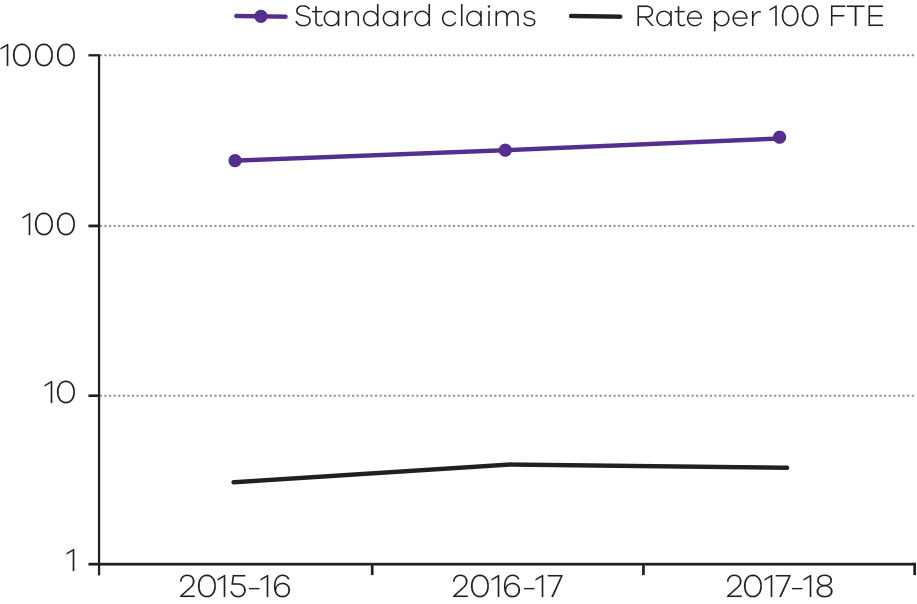 The average cost per standard claim as calculated by the insurer decreased from $67,283 in 2016–17 to $64,501 in 2017–18. Lost time claimsA lost time claim is one where one or more days of compensation is paid by WorkSafe. The number of lost time claims increased from 134 in 2016–17 to 153 in 2017–18 (Figure 3). The rate of lost time claims remained constant, at 1.8 per 100 FTE in 2016–17 and 2017–18. Figure 3: Lost time claims and rate per 100 FTE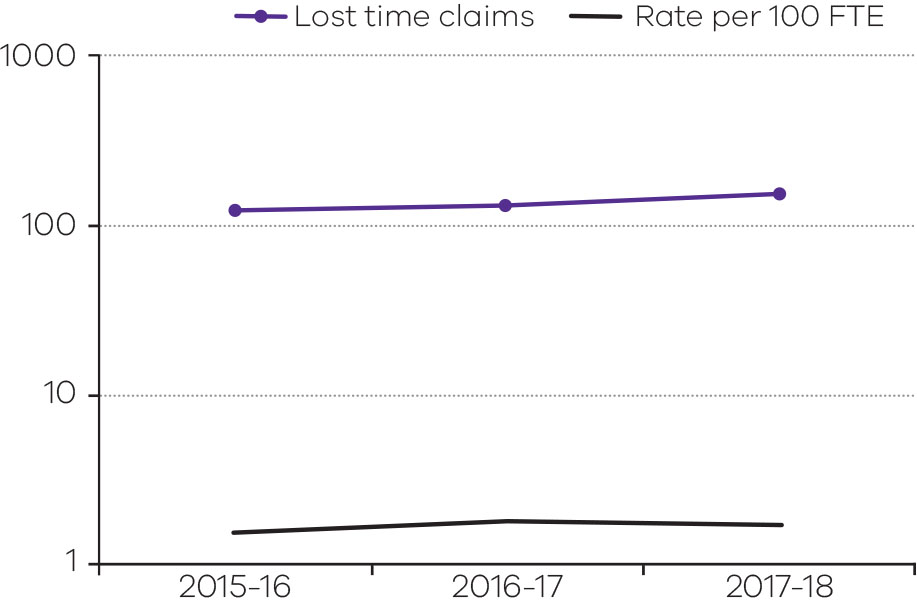 13 week claimsA 13 week claim involves 13 weeks or more of weekly benefits paid, and is a subset of all standard claims. Figure 4 shows that in 2017–18, there were 65 employees off work after 13 weeks of compensation compared to 59 employees in 2016–17. However, the rate of 13 week claims decreased slightly from 0.8 per 100 FTE in 2016–17 to 0.7 per 100 FTE in 2017–18. Figure 4: Claims exceeding 13 weeks and rate per 100 FTE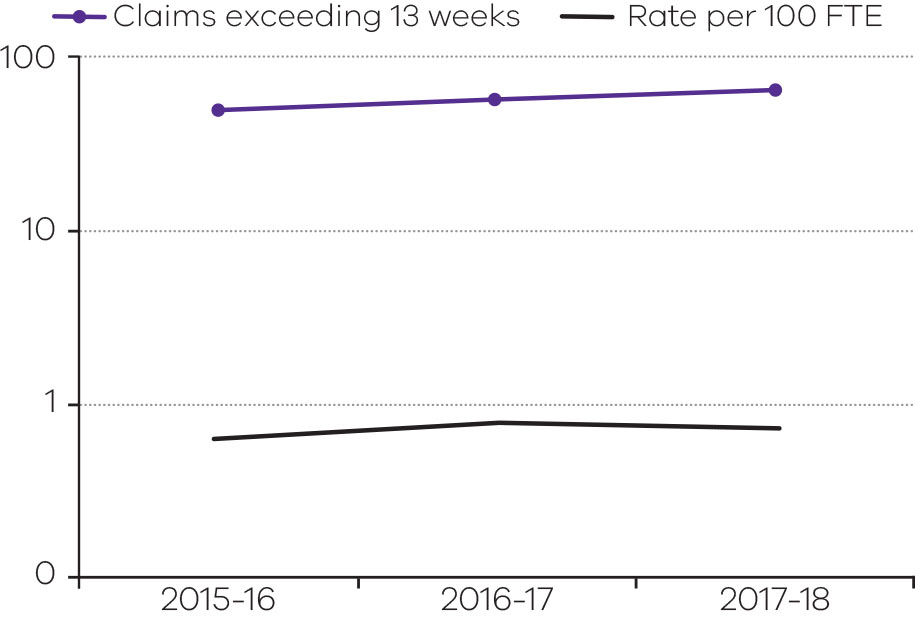 WorkCover premiumThe premium rate is a calculation to determine costs for maintaining workers’ compensation insurance. The premium calculation for an organisation is based on a combination of the total number of employees, total remuneration, the industry risk factor and claims history. Figure 5 shows the department’s premium rate over the past six financial years.Figure 5: Department of Justice and Regulation premium rate 2012–2018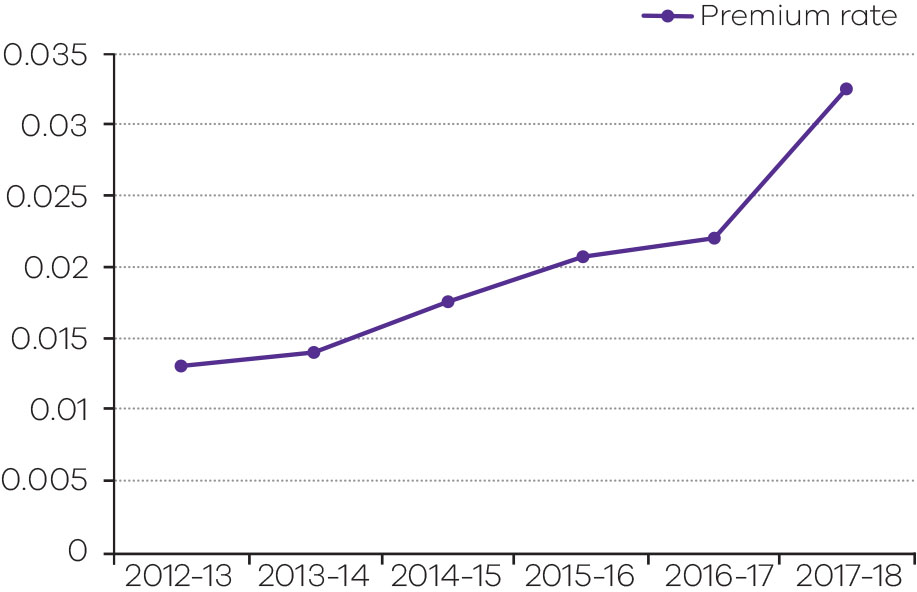 The department’s premium has increased in part as a result of increases in total remuneration, arising from the increased number prison officers and Youth Justice workers employed by the department in 2017–18. The transfer to the department of the Youth Justice claims history, as well as ongoing claims relating to the Metropolitan Remand Centre riot in 2015, have also contributed to a higher premium rate.The department’s performance against OHS management measuresNotes:(a) 	Data sourced from Victorian WorkCover Authority, trading as WorkSafe. (b) 	Systems are being put in place to capture this information.(c) 	Data from prior years was not recorded for reporting purposes.(d) 	The department undertakes a range of internal OHS audits, however as this is a new reporting metric, a system is being implemented to define the audits which will be monitored and reported on.  (e) 	The department provides a range of OHS training programs and is currently undertaking an OHS training needs analysis and upgrade of its training programs.  Disability, diversity and inclusionInitiatives responding to disabilityThe primary policy driving departmental activity in relation to disability and the support of Victorians living with disability is the department’s Disability Action Plan (DAP). DAP is a strategic plan which helps an organisation to remove barriers that prevent people with a disability from using the organisation’s goods, services and facilities, and from gaining and keeping employment.  Disability action planning also strives to promote inclusion and participation in the community, and achieve changes in attitudes and practices that may result in discrimination.The Victorian Government’s framework for enabling people with a disability to participate and contribute to the social, economic and civic life of their community comes in the form of Absolutely everyone: state disability plan for 2017–2020.  Over time the government will consider ways to align disability action plans to the state plan.  Compliance with the Disability Act 2006Consistent with the requirements of the Disability Act 2006 a summary is provided below, of activities undertaken by the department to respond to the requirements of Victorians living with disability. Increasing access to goods, services and facilitiesThe department delivered a range of community education activities through its various organisations.  These activities included consumer rights, financial counselling and tenancy information provided through CAV, conflict management education through the DSCV and general infringements management information through IMES.  Such communication and education activities have audiences across diverse communities in Victoria including people living with disability.  They have a strong emphasis on ensuring that our services are accessible and our processes inclusive of all Victorians.Reducing barriers to employmentThe department administers a one-day best practice recruitment training course for recruiting managers.  The course covers various aspects of the recruitment process including disability-related content.  Across the year, 150 recruiting managers undertook this training.Disability Employment StrategyThe department has initiated planning in relation to a disability-specific employment strategy aimed at increasing the number of Victorians living with disability employed within the department.  The strategy aims to enhance departmental branding, vacancy advertising and recruitment processes.  It also seeks to increase the awareness of recruiting managers and staff concerning issues encountered by people living with disability in the employment context, promote awareness of reasonable adjustment principles and embed an organisational culture that encourages workplace flexibility.  The strategy is consistent with, and works alongside the Victorian Government’s Disability Employment Action Plan contained in Absolutely everyone: state disability plan 2017-2020. Its underpinning principle is to ensure that the department is disability-confident in its employment of and interaction with Victorians living with disability.    Promoting inclusion and participation of people with a disabilityDisability stakeholder forumThe department hosted a disability stakeholder forum providing an opportunity for staff and community members living with disability, representatives of the Victorian disability sector and interested parties to meet and discuss significant disability-related initiatives in the justice portfolio.  The forum featured a presentation by EMV in relation to their diversity and inclusion framework, Respect and Inclusion for All.  The session provided an important opportunity to present the framework and hear from affected parties about critical considerations to be taken into account in planning for the provision of an inclusive emergency service response. Intermediaries programIn 2017–18, training was provided to 41 recruit intermediaries with qualifications in speech pathology, occupational therapy, social work and psychology. Further information about the intermediaries program can be found in the section on the victims and community support services in the report of operations.Disability scholarship programThe department received 23 applications for its disability scholarship program. The annual program supports students living with disability who are studying justice-related courses at Victorian universities and tertiary institutions. It includes one major award of $40,000 ($20,000 per year for two years) and two scholarships of $10,000 ($5,000 per year for two years). The disability scholarship program is complemented by a parallel development program for departmental staff with a disability.  The development program provides an amount of up to $5,000 for a staff member to engage in a professional development activity. Reducing discrimination against people with a disabilityThe department continued its delivery of disability and mental health awareness training for staff.  The training (which incorporates the participation of trainers with lived experience of disability) included general awareness of forms of disability, issues presenting to people living with disability and being inclusive and respectful in interacting and communicating with people living with disability.  The department delivered two mental health awareness training sessions reaching 40 participants and six disability awareness sessions reaching 77 participants.Approximately 250 departmental and VPS staff attended an introductory presentation from corporate and government training provider, Get Skilled Access.  The two hour session delivered by Paralympians Dylan Alcott and Nick Morris focused on raising awareness, demystifying disability, promoting accessibility and inclusion generally, but with an emphasis on the importance of inclusion and participation in employment.  Staff in the department also undertook respect in the workplace training.  The training includes content on the behavioural expectations of departmental staff in their interactions with various diverse groups, including people living with disability.  Responding to Victoria’s culturally and linguistically diverse (CALD) and newly-arrived communitiesThe Multicultural Victoria Act 2014 requires that the department report on activities and initiatives undertaken to engage with CALD and newly arrived Victorians.  In addition, the department reports activities as part of the whole of government report on multicultural affairs, which is tabled in Parliament annually.Reaching out to communitiesThe department has an ongoing role in ensuring that justice services are delivered to the Victorian community in an inclusive and accessible way.  Across the year, service provision—particularly through the Regional Services Network, takes into account and responds to the local community including CALD and newly arrived people.In 2017–18, activities have included:state–wide delivery of consumer education and information through CAV, including programs in relation to rental rights, scam avoidance and other aspects of consumer protectionfunding by CAV to 13 agencies delivering community financial counselling and 11 agencies proving advocacy and specialist servicesparticipation along with other government agencies, service providers and CALD representative community groups in planning for the appropriate delivery of services.Supporting cultural connections within prisonThe department, through Corrections Victoria, ensures that prisoners from CALD backgrounds have the opportunity to honour cultural and religious observances.  In addition to significant observances in the Christian faith, various other festivals and days are observed including annual Ramadan and Eid celebrations, Full Moon and Chinese New Year, Waitangi Day, as well as various significant days in the Jewish faith and dates significant to other cultural and religious groups.The department also provides a range of programs focused on maintaining connections between CALD prisoners, their communities and cultures.  Programs include the Vietnamese Prisoner Support Program; the Bridging Worx Program providing pre and post-release support to Maori and Pacific Islander prisoners; Muslim Connect providing support to Muslim prisoners; and the African visitation and mentoring program matching African prisoners with trained, supported community volunteers for pre and post–release mentoring support.   Diversity training and education for staffConsistent with themes contained in recommendation 28 of the Bail Review, approximately 50 volunteer Bail Justices were provided with training on cultural diversity and the criminal justice system.  The training provided an overview of the cultural and linguistic diversity of the Victorian community, issues these for people from CALD and newly arrived backgrounds and protective and risk factors that may predispose people to coming into contact with the justice system.  Training also covered the department’s expectations concerning interactions with people from CALD and newly arrived backgrounds.  Diversity training was delivered to approximately 80 trainee court registrars.  This training also focused on the evolving Victorian population and community, an examination of languages, issues for people newly arrived backgrounds and expectations that exist for staff in the justice sector in the context of their interactions with people from Victoria’s CALD communities.  Koori inclusion and employmentKoori inclusionThe department is a leader in employing Aboriginal and Torres Strait Islander people and engaging with Aboriginal individuals and communities. Following a comprehensive redevelopment process involving the Aboriginal Justice Caucus and Aboriginal staff within the department, the refreshed Koori Inclusion Action Plan, Yarrwul Loitjba Yapaneyepuk Walk the Talk Together, was launched in late 2017.The new plan builds on Mingu Ghadaba - Beginning Together and will continue to ensure that Koori inclusion is an active consideration in the department. Yarrwul Loitjba Yapaneyepuk is built around three key principles focussing on partnerships, incorporating Koori business into everyday business and improving justice outcomes.Building our Aboriginal workforceThe department has a strong commitment to the attraction and development of its Aboriginal workforce. Under a suite of initiatives managed by the department’s Koori employment team, the department continues to build upon attraction, retention and career development of Aboriginal staff, with the aim of reaching a 2.5 per cent Aboriginal workforce. The department’s revised Koori Employment and Career Strategy 2017-2020 was launched in December 2017. The strategy reinforces the department’s commitment and increased focus on establishing clear and accessible employment pathways for new and existing Aboriginal staff, delivering stronger career development initiatives for Aboriginal staff and continuing to ensure the workplace is culturally respectful. In conjunction with the strategy, the department also launched the Koori Cultural Respect Framework in December 2017. The framework ensures the department’s services are more responsive to the cultural needs of Aboriginal people, with staff having the knowledge and skills to deliver services in culturally appropriate ways. It also ensures work environments are culturally respectful and supportive of the Aboriginal community.As at June 2018, the department employed 177 staff who identified as Aboriginal, which is 1.86 per cent of the department’s workforce. Sixty-two per cent of the department’s Aboriginal staff are employed in non-identified, mainstream roles. Aboriginal and Torres Strait Islander Graduate SchemeDuring 2017–18, one Aboriginal graduate was placed in the Aboriginal and Torres Strait Islander Graduate Scheme within the department. Graduates who successfully complete this scheme are offered ongoing VPS Grade 3 roles.Koori Youth Employment Scheme The department engaged three Koori Youth Employment Scheme trainees during 2017–18. These trainees are offered ongoing VPS Grade 2 roles following the successful completion of their traineeships.Aboriginal and Torres Strait Islander Tertiary Pathway ScholarshipsThe Aboriginal and Torres Strait Islander Tertiary Pathway Scholarships support tertiary students in completing their studies. Aboriginal tertiary students residing in Victoria, and the department’s Aboriginal staff who wish to undertake full time studies are able to apply. During 2017–18 the department provided four students with scholarships.  Koori Mentoring ProgramThe department’s Aboriginal mentoring program is a formal mentoring model that is conducted over 12 months. The program provides a unique opportunity for Aboriginal employees (mentees) to partner with an experienced senior mentor to develop in their roles, both personally and professionally.   The tailored program focuses on Aboriginal employees’ aspirations and helps strengthen their career development and progression. Mentors provide one-on-one support to help identify their mentee’s personal and professional goals and skills growth.The mentoring program has supported the career progression of participating Aboriginal employees both within the department and across the broader VPS. In 2017–18, the program supported 19 new mentoring partnerships.Annual Koori Staff Network conferenceThe department proudly supports cultural inclusion of all Aboriginal employees regardless of cultural background and knowledge. All Aboriginal employees are encouraged to join the department’s Koori Staff Network.A major network activity is the annual conference, a gathering of Aboriginal staff from across the department which includes career and cultural activities, men’s and women’s yarning circles, and professional development workshops held over two days.The annual conference was held in April 2018 in Bendigo, and attracted close to 100 Aboriginal staff.Equality and participationCarers Recognition Act 2012In 2017–18, the department continued to comply with its obligations under the Carers Recognition Act 2012. The department recognises the important role carers play in providing daily care, support and assistance to people in need of support due to disability, being older, an ongoing medical condition, or having a mental illness. The department’s All Roles Flex Guideline and Related Policy (the policy) provides employees with greater opportunities to balance work and personal commitments. Employees who are carers can rely upon the policy to request a change to their work arrangements to align with their caring responsibilities. This includes accessing forms of accrued leave entitlements or considering a wider range of flexible working options and arrangements. The department is open and willing to consider reasonable alterations aimed at supporting staff who require a carer to attend the workplaces. This takes into consideration the carer relationship principles and responsibilities set out in the Act.The department also provides a range of people management policies that support the guiding principles and responsibilities in the Act. These policies include:Flexible Working Arrangements Guideline and Related Policy All Roles Flex Guidelines and Related PolicyHours of Work Guideline and Related PolicyPersonal/Carer’s Leave Guideline and Related Policy Purchased Leave Guidelines and Related PolicyRespect in the Workplace Policy and Guideline.Family violence supportThe department has continued to focus on assisting staff who are experiencing family violence. In the past year, family violence foundation training has continued to be delivered to staff, which has raised awareness within the workplace. Family violence leave continues to be accessed and promoted through the intranet, cross-departmental communications from the department’s leaders and in other forums such as program meetings. In the 2017–18 period, 63 employees accessed a total of 358 days of family violence leave. LGBTI inclusionIn 2017-18, the department continued to implement approaches to increase lesbian, gay, bisexual, trans and gender diverse, and intersex (LGBTI) inclusion. This reflects the department’s commitment to enable the Victorian LGBTI community’s access to government programs and services. A significant event for the department in 2017-18 was the marriage equality postal survey and the consequential amendments to the Marriage Act 1961 (Commonwealth) which came into effect on 9 December 2017. The Victorian Registry of Births, Deaths and Marriages (BDM), an agency of the department, implemented the required changes to reflect the legislative amendments to the Marriage Act to allow for marriages of same sex couples.BDM systems were updated shortly after midnight on 9 December 2017 when the legislation took effect, and additional staff worked on that weekend to take enquiries in person and on the phone and received Victoria’s first notices of intended marriage from same sex couples on that day.In collaboration with other Victorian public sector bodies, the department introduced a new approach to the way it collects and reports gender information, ensuring diverse gender identities are acknowledged. This means that when it is necessary to collect gender information, individuals can self-determine and specify their identity, rather than choose from limited options which may be incompatible with their identity.The department consulted with a number of organisations with expertise in LGBTI inclusion, including Transgender Victoria, Minus18 and Pride In Diversity to support its work in building a better workplace and more inclusive practices. In particular, the department collaborated with Transgender Victoria and Pride In Diversity to deliver LGBTI awareness training across the department’s workforce; improved workplace policies and guidelines; and embedding practices that better support staff from the LGBTI community.7. Environmental performance and targetsAn Environmental Management System (EMS) is in place to reduce the department’s impact on the environment and to meet government requirements, including the Commissioner for Environmental Sustainability Act 2003. The key objectives of the EMS are to:manage environmental impacts and associated riskstake actions to avoid, reduce or mitigate adverse environmental impacts associated with operationsimprove efficiency, and where possible, achieve financial savings by reducing the use of resources.The EMS framework includes: an Environment Management and Sustainability policy that includes operational activitiesan Environmental Management Plan (EMP), consisting of projects and targets focused on meeting the key objectives of the EMS. The implementation of the EMP is supported by Regional Environmental Action Plans (REAPs)a communications plan, comprised of activities such as staff training; posters; intranet articles; events; environmental compliance site visits and staff awards.Key achievements of 2017–18:The independent audit of the department’s EMS found that the department has a mature EMS supported by senior portfolio holders. It was found that staff from across the department were enthusiastic and supportive of the environment team. There were no critical recommendations.Inclusion of the department’s Environmentally Sustainable Design scorecard for prisons in nine construction projects.Reuse and recycling of prison waste, including food waste, cooking oil, cardboard, steel and wood.Outputs of the Landmate program, resulting in approximately 720 prisoner crew days from five prison sites focusing on environmental projects. This included 20 disaster recovery days, and an estimated 15,720 trees planted and 20.5 kilometers of fencing erected.Delivery of environment projects, including: utilising food waste from Dame Phyllis Frost Centre to generate fertiliser construction of five hot houses and planting of native trees at Langi Kal Kal Prisoncommencement of the orchard project at Wulggungo Ngalu Learning Place, which aims to improve knowledge and awareness of nutrition and horticultural practice.Eight years of leadership and direction from the executive Environment Committee, on behalf of the Secretary. The Committee oversees compliance with legislative and reporting requirements and monitors the department’s environmental performance. Environmental performanceThis section is in accordance with the G4 Global Reporting Initiative (GRI) environmental indicators (EN):EN5 	Energy intensity EN16 	Energy indirect greenhouse gas (GHG) emissions (scope 2) EN18 	GHG emissions intensityEN29 	Monetary value of significant fines and total number of non-monetary sanctions for non-compliance with environmental laws and regulations. Note: the new GRI standards will phase out the current G4 reporting standards by 1 July 2018.Changes to scope of reportingAll consumption data is from 1 April 2017 to 31 March 2018. The department’s EMP is updated biennially, with environment targets that span two years, from 2017 to 2019.Environmental performance was previously reported in two categories: ‘Correctional Centre’ and ‘Office’. Since April 2017, the department is responsible for the statutory supervision of young people in the criminal justice system. Therefore, environmental data has been revised to include custodial facilities and Youth Justice staff. The reporting categories have been revised to: ‘Correctional centres and custodial facilities’ and ‘Office’. The custodial facilities are the Malmsbury Youth Justice Precinct and Parkville Youth Justice Precinct.Summary trend reportNotes:MJ – Megajoule; kg – kilogram; ream – 500 sheets of paper; kL – kilolitre; tonne – 1,000 kilograms; CO2e –  carbon dioxide equivalent; m2 – square metre; FTE – Full Time Equivalent (staff).Data for sites where a complete year of bills is not available has been extrapolated as per FRD 24C guidelines.The emission factor for carbon dioxide equivalent is sourced from National Greenhouse Accounts Factor, July 2017.Office energy used per square meter has increased in part due to an increase in FTE associated with the expansion of Community Correction Services and addition of Youth Justice. The commercial fleet has seen an increase in diesel usage for operational purposes over the period.* This figure represents office-based data only to allow for direct comparison with other government departments, as required by the Commissioner for Environmental Sustainability. It excludes correctional centres and custodial facilities.EnergyCorrectional centres and custodial facilities account for 90 per cent of the department’s energy footprint. Electricity is the primary source of energy for lighting, heating, industry operations and construction works. Natural gas and liquefied petroleum gas (LPG) are used largely for heating and cooling. Since August 2017, Dame Phyllis Frost Centre has transferred to natural gas from bottled gas. Within offices, energy is used for lighting, heating and cooling. A number of energy reduction projects were implemented during 2017–18, including: replacement of halogen and incandescent lighting with light emitting diode (LED) lights, pump replacements and repairs of solar hot water systemsparticipation in Earth Hour, by switching off non-essential lights in the office over a weekend and to promote office energy efficiencythe awarding of a tender for the design and installation of over 1200kW of photovoltaic solar across a number of correctional centres. Detailed design is currently underway with the installation set to commence in the second half of the year.The largest tenancy, 121 Exhibition Street, Melbourne, has a National Australian Built Environment Rating System energy rating of 4.5 out of five stars.2017–18 energy targetReduce energy demand from the grid by installing at least 1200 kilowatts of renewable energy across a number of departmental locationsEnergy use 2017–18NotesMJ – Megajoule; CO2e – carbon dioxide equivalent; FTE – Full Time Equivalent (staff); m2 – square metre.Office-based energy data represents 53 per cent of the department’s total FTE and 16 per cent of the department’s total facility footprint. Energy intensity 2017–18Notes:MJ – Megajoule; FTE – Full Time Equivalent (staff); m2 – square metre.*Energy used per FTE (MJ/FTE) is applicable only to office-based buildings; usage for operational facilities cannot be apportioned against FTE use only.**This reflects the average MJ consumed per m2 across the department (correctional centres, custodial facilities and offices).WaterWater usage at correctional centres and custodial facilities accounts for 94 per cent of the department’s total water consumption. Primary areas for water consumption are prison industries, kitchen operations and bathrooms. For offices, water is largely used for cooling towers, bathroom/kitchen amenity and consumption. The largest tenancy, 121 Exhibition Street, Melbourne, has a National Australian Built Environment Rating System water rating of three out of five stars.Departmental water reduction projects include:increasing the department’s water harvesting tank capacity to over 7,000kLsite preparation works for the installation of a pipe and riser irrigation system at Dhurringile Prison, replacing the outdated and inefficient open channel irrigation, which is expected to save 396,000kL of water annually.The department is developing landscape guides for each correctional centres to establish and maintain green spaces to use less water. These guides have been assessed against security and plant toxicology standards. It is anticipated that the landscape guides will be finalised by the end of the year.2017–19 water target Improve water management practices across the department through landscaping and harvested water irrigation measures.Total department potable water usage 2017–18Notes:Potable water – water that is safe or suitable for drinking. Consumption relates to metered and billed supplies only.Office water data covers 53 per cent of the department’s total FTE and 6 per cent of the department’s total facility footprint.Potable water usage intensity 2017–18NoteskL – kilolitre; FTE – Full Time Equivalent (staff); m2 – square metre.*Water used per FTE (kL/FTE) is applicable only to office-based buildings. Usage for operational facilities cannot be apportioned against FTE.**This value reflects the average kL consumed per m2 across the department (correctional centres, custodial facilities and offices). Paper and procurementThe department procures a range of goods and services, including:contractor and consultancy servicesprinting, stationery and other office equipmenttechnology and health services.Examples of paper and procurement projects include: the cleaning products contract that assists the department reduce wastage and ensure environmentally friendly products (with included benefits of Good Environmental Choice Australia are usedmore than 60 per cent of all offset and digital print jobs meeting a minimum two-star (out of five) green accreditationapplication of the department’s Environmental Sustainable Design scorecard nine prison construction projectsprocurement of five hot houses at Langi Kal Kal Prison, funded by the department’s Asset and Infrastructure Funding Tool, resulting in vegetable cost savings of $10,000.Examples of environmental considerations being incorporated in the procurement process include:specifying minimum energy and water star rating requirements on white goodsrequesting evidence of environmental management systemsrequesting products are reused or disposed of in a responsible way through a waste management planthe inclusion of forest stewardship certified productsseeking to achieve five star Green Star interior fitouts for office leases over 2000 square meters.The department has reduced paper consumption by eight per cent to 12 reams/FTE since 2016–17. This has put the department on target to meet the 15 per cent reduction over a two year period.2017–19 paper and procurement targetReduce annual paper consumption by 15 per cent, from 13 reams/FTE in 2016–17 to 11 reams/FTE.Total department paper usage 2017–18NotesPaper usage data provided by the WoVG supplier, COS. Paper purchased outside the WoVG supplier is not included.Paper intensity 2017–18Notes:FTE – Full Time Equivalent (staff).Paper usage in the ‘less than 50 per cent recycled content’ category includes A4 coloured paper. The range of coloured paper and paper for photo-printing purposes available to the department does not have recycled content.*The value reflects the average reams of paper consumed per FTE across the department (correctional centres, custodial facilities and offices). Sustainable transport and fleetDepartmental staff use State government and departmental vehicle pools for travel. The department delivers fleet services in seven regional locations. A range of justice operations require travel between offices, prisons and community worksites. Examples of environmental initiatives and fleet emission reduction activities include:continued implementation of the Supplementary Motor Vehicle Policy which mandates low-emission default operational motor vehicles unless there are exceptional operational requirements resulting, in 45 per cent of the fleet being hybrid vehicles  increasing the number of video-conferencing facilities for meetings.In 2017–18, the department’s total GHG emissions from fleet increased by nine per cent. The increase is due to additional passenger diesel vehicles and diesel fuel consumption, and a corresponding decrease in LPG consumption. Commercial vehicles, i.e. buses and vans’ diesel fuel consumption, has also increased on a per kilometer basis.2017–19 sustainable transport and fleet target Reduce fleet and travel greenhouse gas emissions through offsets or improved efficiency.FleetTotal department transportation (vehicle fleet performance by fuel type) 2017–18NotesCO2e – carbon dioxide equivalent.Transport intensity (vehicle fleet performance by fuel type) 2017–18NotesCO2e – carbon dioxide equivalent.The ‘Total’ column is the total value for ‘Passenger fleet’ and ‘Other’. ‘Other’ includes optional reporting of commercial vehicles and the departmental executive fleet.Fleet data is sourced from vehicle logbooks and fuel purchase records (both fuel cards and petty cash records) of the departmental fleet and State Government Vehicle Pool. Departmental fleet data includes custodial facilities and a number of statutory entities, including the Victorian Institute of Forensic Medicine, Victorian Law Reform Commission, and Victorian Equal Opportunity and Human Rights Commission. TransportA large proportion of the department’s air travel involves staff attending, or presenting at conferences, and operational requirements.International and domestic air travel 2017–18Notes:CO2e – carbon dioxide equivalent.Departmental air travel data includes a number of statutory entities and excludes the Office of Public Prosecutions. In line with the 2017-19 EMP targets, the department has elected to procure 3,720 tonnes of carbon offsets to cover both fleet and air travel emissions for the year. The offset is gold standard Verified Emissions Reduction (VER) – Australian native reforestation of the Yarra Yarra biodiversity corridor in Western Australia.Sustainable transport 2017–18The following table reports the percentage of staff whose commuter choices (to and from work only) include train, tram, bus, bicycle and walking.Notes:Sustainable transport information is taken from the department’s environment survey completed in 2018. Data excludes staff who were on leave during the survey period.Updates have been made to the 2016–17 data and the way in which regions are calculated. This is reflected in the current dataset.WasteTypically, there are three waste streams in offices, landfill, organic and recycling. Some correctional centres operate industries that generate other types of waste, such as wood, concrete, steel, paint, and waste from farming and livestock production activities. Examples of waste reduction activities are:diverting food waste to a composting system, with the resulting compost used on correctional centre horticultural plots  recycling paper, toner cartridges, office furniture, cardboard, paper, batteries, phones and chargersdevelopment of land management plans consisting of pest management and biodiversity improvement recycling industries at Beechworth Correctional Centre, Langi Kal Kal Prison, Dhurringile Prison and Hopkins Correctional Centrethe innovative upcycling program delivered by the West Metro Community Work team that involves male and female offenders making furniture from wooden pallets. Since the project began, approximately 700 pallets or 140 tonnes of waste has been diverted from landfill and 135 pieces of furniture have been donated to community groups.The department’s new state-wide waste disposal contract services all publicly operated prisons. The contractor is required to report on waste volumes for different waste streams. The data is intend to be used to identify opportunities to reduce waste and increase recycling. 2017–19 waste target Continue to improve the department’s knowledge of waste volumes (or weights) in order to better identify opportunities to reduce waste and increase recycling.Office-based waste 2017–18Notes:Kg – kilogram.A five-day waste audit was undertaken at 121 Exhibition Street and 80 Collins St, Melbourne. The waste audit has been extrapolated in accordance with FRD24C guidelines to reflect a whole year’s waste stream.Data does not include e-waste (computers, telephones and multi-functional devices).The greenhouse emissions from waste to landfill has been updated to reflect individual material categories from the most recent waste audit.Environmental compliance, communication and trainingThe department is required to comply with a number of state and federal legislative requirements with regard to its environmental impacts, including the Environment Protection Act 1970 and the Water Act 1989. These Acts provide a legal framework to ensure that the department’s operations and services have the least possible impact on the environment. The department works closely with key stakeholders such as local councils, other government departments and regulators, for example, the Environment Protection Authority (EPA). This year, the department has not received any fines or non-monetary sanctions related to environmental non-compliance.The environmental licences and agreements held by the department include:two EPA licences related to wastewater treatment and dischargevarious bore, surface and groundwater licencesvarious trade waste permits and septic tanks licences.In 2017–18, the department undertook a number of actions to improve compliance with environmental legislation, including:the development of a new wastewater treatment system at Langi Kal Kal Prisoncommencement of the decommissioning of the Barwon Prison wastewater treatment plant following the connection to the Geelong sewerthe development of site-specific local controls to assist implementation of the Deputy Commissioner’s Instruction on Mandatory Environmental Compliance site assessments at all publicly operated prisons.Education and communication initiatives include:successful delivery of the department’s second ‘environment week’, with staff participating in activities across regional and CBD locations1,803 staff completing the ‘Justice for the Environment’ e-learn program distributed through the department’s Nexus intranet training platformdeliver of environmental training across high risk sitesthe annual Environment Survey, which achieved a 22 per cent (2,000 staff) participation rate. Analysis showed that almost 64 per cent of staff who responded use a Keep Cup or other reusable cup; 74 per cent felt that the department is committed to improving its environmental performance; and 52 per cent were aware of the department’s environment programs and projects, representing a 21 per cent increase from last year, which puts the department on track to meet its targeted increase over the two year period.2017–19 environmental compliance, communication and training target Increase the number of staff who are aware of the department’s environment program (as per the 2017 Environment Survey) by ten per cent.Partnerships and land managementCCS area works in partnership with other government departments, industries, educational providers and not-for-profit organisations to develop and manage community work programs. Some court orders have a requirement that offenders undertake unpaid community work in the community. CCS facilitates a range of un-paid community work projects in order for offenders to successfully meet the requirements of their orders and repay the community. CCS also encourages the engagement of offenders in sociably valuable work which is aimed at developing and promoting a positive work ethic and other work related skills. Suitable offenders can engage in work for the community that provides environmental benefits. Examples of environment related activities in 2017–18 include:using approximately 58,000 litres of locally harvested rain water on community work projectsundertaking fuel reduction works in fire-prone areas and related maintenance work on over 1,900,000 square metres of landthe collection of 75,000 kilograms of rubbish land management activities, such as mulching and mowing, on over 1,700,000 square metres of land reducing waste to landfill by removing logos from uniforms of private organisations that would have otherwise have been sent to landfill. This activity provides at least 8,000 items of clothing to those in need in Australia and abroad restoring and donating over 400 abandoned bicycles to community groupsdonating items made from recycled materials such as knitted products, benches, tables, chairs, nesting and planter boxes and 1,500 Boomerang bagsconservation of local indigenous vegetation, including planting approximately 6,000 native trees and shrubs and removal of approximately 60,000 square metres of noxious weedsusing recycled water and biodegradable cleaning products and paint in the graffiti removal program. Since 2005, the program has conservatively removed an equivalent of 164 Melbourne Cricket Ground playing fields of graffiti.Through 2017–18 the department has continued to strengthen the consistency of the prisoner Landmate Environmental Program across the state.The program, consists of supervised prisoner crews working on environmental projects and provides reparation to the community by the prisoners involved. Prisoners also gain education and training in natural resource management related skills, with the aims of improving their successful reintegration to the community and reducing recidivism.The program’s Memorandum of Understanding (MOU) between the Department of Environment, Land, Water and Planning (DELWP) and the department sets out how the program works. Now in its third year, the program has seen better understanding from the key users of the program, such as Landcare groups and Catchment Management Authorities, and an increase of work enquiry from local shire councils.18,720 prisoner crew days were delivered from five prison sites on environmental projects in the year to March 2018. This included 20 disaster recovery days, planting of around 15,720 trees, and erecting 20.5 kilometres of environmental fencing. This translates to approximately 4636 individual prisoner days, providing much benefit to the community.8. AssuranceMonitoring of youth justice and corrections In August 2007, the Office of Correctional Services Review (OCSR) was established as an oversight body to advise the Secretary of the department on the performance of Victoria’s adult correctional system. Over the last ten years, its focus has changed and more recently, the OCSR has adopted an assurance model to increase its focus on proactive, strategic and risk-based activities.In April 2017, the OCSR’s assurance role was expanded to include the youth justice portfolio following the transfer of youth justice custodial services, community based youth justice and youth justice policy from the DHHS to the department. To reflect this expanded role, the title of the office was changed from the OCSR to the Justice Assurance and Review Office (JARO).JARO has responsibility to assist the Secretary to fulfil his statutory obligations to monitor the performance of all adult correctional and youth justice services under the Children, Youth and Families Act 2005 and section 7 of the Corrections Act 1986. JARO operates as an internal review and assurance function to advise the Secretary on the performance of the youth justice and adult correctional systems. JARO exists separately and independently from the department’s Youth Justice and Corrections Victoria divisions and acts as an additional line of assurance against emerging and enduring risk within both systems.JARO provides the Secretary with current, objective information on areas of risk, the adequacy of existing controls and opportunities for improvement through activities including:proactive reviews into areas of risk in youth justice and adult correctional systems reviews into serious incidents and allegations within youth justice and adult correctional systemsmonitoring the performance of the systems including youth justice precincts, youth justice community services, prisons, CCS and other adult correctional servicescoordinating the Minister for Corrections’ volunteer Independent Prison Visitor Scheme.Where JARO identifies opportunities for improvement, it makes recommendations for change in consultation with Corrections Victoria or the Youth Justice divisions.  JARO also considers recommendations within wider system reforms, ensuring consistency and avoiding duplication.  Independent prison visitorsThe Independent Prison Visitor Scheme, established in 1986, is coordinated by JARO. Independent prison visitors are volunteers appointed by the Minister for Corrections for a five-year term.As at 30 June 2018, there were 32 independent prison visitors. These volunteers attend prisons, speak to prisoners and staff, and provide the Minister for Corrections with independent and objective advice from a community perspective on the operation of Victoria’s prisons.During the period 1 July 2017 to 30 June 2018, visitors provided JARO with 249 reports. These reports made both positive observations and identified matters requiring action and/or follow up by either JARO, the relevant prison and/or Corrections Victoria. Proactive reviewsReviews completed in 2017–18JARO conducts proactive reviews to provide the Secretary with objective advice regarding current and emerging issues in the youth justice and adult correctional systems. Thematic reviews assure the Secretary about the performance of the system and foster continuous improvement for a high-performing system.JARO completed two thematic reviews in 2017–18.Review of the operational impacts and management of the ‘smoke-free’ prison policyThe Corrections Amendment (Smoke-free Prisons) Act 2014 commenced on 1 July 2015. At the request of the Secretary, and as part of its proactive assurance program, JARO conducted a review which focused on how Corrections Victoria managed the impacts of implementation and whether there were any new or unforeseen risks to the corrections system arising from the smoke-free prison policy (SFPP).   To provide guidance to the review, JARO established a reference group comprising senior and experienced subject matter experts from Corrections Victoria.The review found that the SFPP’s impact was far reaching. The SFPP impacted (or has been perceived to have impacted) various areas of prison operations from dynamic security to staff workload. The most significant and widely reported impact of the SFPP’s implementation was the misuse of nicotine replacement therapy (NRT) (both patches and lozenges) to manufacture ‘teabacco’ (prisoner made cigarettes). The creation of teabacco led to a range of perceived associated risks such as an increase in assaults and standover activities (related to obtaining patches and lozenges) and increased incidents of property misuse (in order to ignite teabacco). Acknowledging that NRT misuse is not unique to Victorian prisons, JARO sought advice from other jurisdictions about how they manage NRT misuse. In addition to NRT management, JARO identified a number of other opportunities for Corrections Victoria to consider, to assist in the ongoing management of the SFPP relating to prisoner programs, communications to staff on smoking-related matters and smoking incident classification. The review made four recommendations and presented a further four matters for consideration.Review of the application and management of reasonable force in a corrections custodial environment – Part 2As part of its proactive assurance program, JARO also conducted part 2 of its thematic review, initiated in 2016, which considered the management and application of ‘reasonable force’ in custodial environments. Part 1 considered the risks and controls associated with the reasonable use of force, examining trends relating to the use of force, identifying risks and examining the controls in place to provide assurance to the Secretary that these are appropriately managed. The review made five recommendations and presented a further six matters for consideration which were accepted, or accepted in principle, by Corrections Victoria.Part 2 of this review explored staff perceptions of the controls, particularly options and alternatives to the use of force. JARO drew on prison officers’ experiences, and explored perceptions of their ability to de-escalate situations and use force only where required. The review also considered training received by officers and the support officers received from management.JARO found that staff routinely employ alternatives to the use of force, primarily through the use of tactical communication. In all interviews, staff agreed that effective communication and relationship building were at the core of a prison officer’s role. These skills provided staff with the capability to effectively communicate with prisoners in situations that become heightened and volatile. They also enabled them to de-escalate situations. Staff at each location raised concerns about how to effectively communicate with prisoners with complex issues, such as psychiatric and mental health issues, drug addiction and acquired brain injuries. This concern was shared by managers who believed that staff could be provided with more information and tools in how best to approach prisoners affected by these issues.Part 2 of the review made three recommendations, all of which have been accepted and are currently being implemented by Corrections Victoria. Incident reviewsJARO reviews serious incidents within youth justice precincts, youth justice community services, prisons, CCS and other adult correctional services to identify systemic risks, consider the adequacy of existing controls and the appropriateness of the response to the incident. Through this function, JARO provides the Secretary with objective advice on the operation of the youth justice and corrections systems, and identifies opportunities to reduce the risk of similar incidents occurring in the future. Incidents are selected for review based on level of risk. The level of risk is determined using JARO’s risk assessment framework or through referral by the Secretary, the divisional heads or the relevant Minister.Corrections VictoriaIn 2017–18, (as at 30 June 2018), JARO completed six reviews into significant incidents that occurred within adult correctional centres. Youth JusticeIn 2017–18, (as at 30 June 2018), JARO completed eight reviews into significant incidents that occurred within youth justice precincts. Death reviewsJARO conducts reviews in response to natural and unnatural deaths within a custodial or correctional facility.  The death of offenders or young persons, who were subject to youth justice or Community Corrections Order (CCO), may also be reviewed in certain circumstances.  As a central contact point for the department, JARO plays a critical role in the provision of advice to the Coroners Court of Victoria.Adult deaths in custodyJARO prepares a report for the Secretary and the Coroner each time an adult dies in custody. Following the completion of its report, JARO monitors the coronial investigation and any recommendations.Between 1 July 2017 and 30 June 2018, there were 17 deaths in adult correctional centres across Victoria compared with 20 the previous year. The majority of deaths within this period have been, or appear to be, the result of natural causes. During this period, JARO completed and provided the Coroner with fourteen reviews into the death of adult prisoners.Offender deathsJARO also prepares a report for the Coroner when a parolee or a person subject to a CCO combined with a period of imprisonment, dies within three months of their release from prison. A report may also be completed, at the request of the Coroner, for any person who has been in custody or under supervision of CCS. During the period 1 July 2017 to 30 June 2018, JARO prepared 26 reports for the Coroner into parolee and offender deaths.Young persons’ deaths in youth justice custodial precinctsThere were no deaths of young people in youth justice custody in Victoria between 1 July 2017 and 30 June 2018.Impact of reviewsThrough its reviews, JARO aims to mitigate emerging and enduring risks and drive continuous improvement within the adult correctional and youth justice systems.    Corrections VictoriaA number of key changes and improvements have been made to the adult correctional system in 2017-18 as a result of recommendations made by JARO. Recommendations relate to:  safety and securityprisoner managementincident reportingcase management.Corrections Victoria have implemented, or are currently implementing, the recommendations.Youth justice JARO’s reviews of the youth justice system have resulted in a number of recommendations for consideration. These recommendations are consistent with the Youth Justice Review and Strategy – independent review into youth justice, July 2017 (Armytage and Ogloff Review), and relate to the following key areas: assessment and classification behaviour and case management of young peopleincident and emergency management responseapplication of reasonable forceworkforce strategiesinfrastructure and procedures.The Youth Justice division is currently in the process of developing strategies to implement these recommendations within the system. Inspector-General for Emergency ManagementThe Inspector-General for Emergency Management (IGEM) is an assurance entity created through the 2014 reforms of Victoria’s emergency management arrangements.Established through the Emergency Management Act 2013, IGEM works with its emergency management partners and the community to strengthen emergency management arrangements and community safety in Victoria.Its purpose flows from two core legislative objectives – to provide assurance to the government and the community in respect of emergency management arrangements in Victoria, and to foster their continuous improvement. Through a range of assurance activities–including monitoring, evaluation, review and investigation–IGEM progressively monitors and assesses the capacity, capability and performance of the emergency management sector (the sector).IGEM identifies opportunities for continuous improvement and provides the government and community with the confidence that Victoria’s emergency management arrangements are effective and agencies are implementing the State’s agreed reform agenda.Assurance Frameworks and MonitoringRefreshing the Monitoring and Assurance Framework First released in 2015, the Monitoring and Assurance Framework for Emergency Management (the Framework) is the overarching assurance framework for Victoria’s emergency management sector. IGEM is currently undertaking a refresh of the Framework to ensure it is contemporary and continues to be fit for purpose following its first three years of operation.Annual Assurance Summary Through the Annual Assurance Summary (the Summary), IGEM collates and provides a high-level summary of assurance activities conducted by different organisations and independent bodies across the sector under the Framework each year. The Summary does not make any recommendations or create any additional layers of reporting for sector organisations.The 2016–17 Annual Assurance Summary – The Year in Review was published in January 2018 and IGEM has commenced the development of the 2017–18 Summary.Critical infrastructure resilience assuranceIGEM’s Critical Infrastructure Resilience Implementation Progress Report 2017 was published on 19 April 2018, outlining the progress of the Victorian Government and industry partners in implementing Victoria’s critical infrastructure resilience arrangements.In its second annual progress report, overall IGEM found that through 2016–17, government organisations are working collaboratively with industry partners to build the resilience of Victoria’s critical infrastructure. For the purposes of continuous improvement, IGEM also identified a number of good practices and improvement opportunities for government and industry to consider.Parliamentary Inquiry into the CFA Training College at Fiskville – MonitoringAt government’s request, IGEM is monitoring the implementation of government commitments in response to the Environment, Natural Resources and Regional Development Committee’s final report – Inquiry into the CFA Training College at Fiskville.To support this function, IGEM has developed an assurance framework, which includes a monitoring regime that considers the safety of the operations of Victoria’s emergency management training centres in consultation with WorkSafe Victoria.IGEM commenced the development of a progress report on the implementation of government commitments during 2017–18.Victorian Emergency Management Strategic Action Plan - implementation monitoringThe Victorian Emergency Management Strategic Action Plan (SAP) guides emergency management sector reform, and supports Victoria in achieving its emergency management vision of safer and more resilient communities.IGEM monitors and reports to the Minister for Emergency Services on the SAP’s implementation progress. IGEM‘s second annual progress report on SAP implementation was published in December 2017.Thunderstorm asthma–implementation monitoringIGEM has completed its first progress report on the implementation progress of the recommendations from the Review of response to the thunderstorm asthma event of 21–22 November 2016 – Final Report. The progress report was delivered to the minister and the Minister for Health, and Minister for Ambulance Services on 23 April 2018. Victorian Bushfires Royal Commission–implementation monitoringIGEM’s responsibility for annual Victorian Bushfires Royal Commission implementation reporting concluded with its 2016 Progress Report. However it continues to monitor implementation of two remaining ongoing and interrelated actions, and report their progress directly to the minister.In December 2017, IGEM advised the minister that Action 49(h), Amend Building Regulations 2006 to adopt performance requirements, has been completed. IGEM will continue to monitor the progress of the final action, Action 49(i), Develop guidelines for retrofitting Class 9 buildings, until it is completed.Hazelwood Mine Fire Inquiry–implementation monitoringIGEM provides independent monitoring of the recommendations and affirmations from the 2014 and 2015–16 Hazelwood mine fire inquiries. IGEM’s second annual report on the progress of implementation of recommendations and affirmations was tabled in Parliament on 14 December 2017. Overall the report found the government has delivered on 187 of the 246 actions laid out in the Victorian Government Implementation Plan.Bushfire fuel management–implementation monitoringIn October 2017, IGEM delivered its second and final annual progress report on the implementation of bushfire fuel management recommendations to the minister and the Minister for Energy, Environment and Climate Change. This included monitoring the implementation of recommendations from IGEM’s 2015 Review of performance targets for bushfire fuel management on public land and the 2015 Independent Investigation of the Lancefield-Cobaw Fire.IGEM found all recommendations from the review were complete or had transitioned to business as usual. Importantly, this signals the completion of the move from a hectare-based fuel reduction target, to a risk reduction target. One recommendation from the investigation was reported as complete and two were ongoing. Monitoring of the ongoing recommendations will continue and will be reported as part of the annual summary of investigations into breaches of planned burn control lines.Investigations into breaches of planned burns control linesIGEM and the DELWP have a collaborative approach to establish a prompt, efficient, sustainable and accountable process for managing the investigation of planned burns that breach control lines. Published in January 2018, IGEM’s second summary report brings together observations, findings and recommendations from its management of investigations into planned burn breaches for the period 1 July 2016 to 30 June 2017.IGEM derived five themes, eight findings and six recommendations from its analysis of the nine breaches of control lines to assist DELWP in its commitment to continuous improvement of its planned burning program. Assurance of fire services’ response times dataOn 30 October 2017, the government announced that the fire services’ (CFA and MFB) response data will be published for the first time and requested that IGEM implement an independent assurance process to ensure the ongoing integrity of the data. IGEM has commenced its assurance process by developing a business process map of the processes applied by Emergency Services Telecommunications Authority (ESTA), CFA and MFB in preparing and publishing response data. IGEM will prepare a report for the minister on its findings. Performance of the Emergency Services Telecommunications AuthorityIGEM is responsible for monitoring and investigating the non-financial performance of the ESTA. ESTA manages the call-taking and dispatch system for approximately 7,000 emergency, non-emergency and operational calls each day for Victoria’s police and emergency services. Through 2017–18, IGEM worked closely with ESTA to provide assurance of its internal quality improvement system and, where appropriate, investigated its performance in relation to specific issues or incidents. During 2017–18, IGEM screened 37 potential adverse events. While ESTA undertook internal investigations for the majority, the Inspector-General elected to undertake a thematic investigation of 10 events that related to patients with breathing problems following an increase in events specific to this issue.IGEM also monitors ESTA’s implementation of recommendations from internal and external investigations, reviews and inquiries into its performance. IGEM analyses these recommendations to determine if they will reduce the likelihood of ESTA’s operational risks being realised. At the conclusion of the 2017–18 financial year, IGEM was monitoring 33 implementation actions. IGEM has assessed 19 of these as completed with one in progress and 13 actions categorised as overdue. Collaborating for better community outcomesAn IGEM–ESTA joint initiative ‘Revised IGEM risk profiling methodology for ESTA potential adverse events’ was recognised with the 2017 Justice Risk Award for collaboration in risk management.The risk-based screening process provides a critical link for both agencies to identify issues and risks that, if not addressed, may continue to impact safety and wellbeing of Victorian communities.This collaborative approach to risk management has resulted in a steady and significant reduction in the number of high-risk potential adverse events ETSA reports to IGEM year-on-year. It also demonstrates ESTA’s commitment to building a more resilient system based on identifying and addressing systemic risk.Reviewing Victoria’s emergency management arrangementsIGEM conducts system-wide reviews of Victoria’s emergency management arrangements based on an Annual Forward Plan of Reviews (forward plan) or at the request of the minister.In developing each forward plan, IGEM consults with emergency management sector organisations on key strategic system-level issues and risks. Each forward plan and review report is provided to the minister prior to publication.Annual Forward Plan of Reviews 2017Under its Annual Forward Plan of Reviews 2017, IGEM completed two planned reviews:Review of Victoria’s emergency management governance arrangements to assess the impact and effectiveness of current emergency management governance arrangements in Victoria. This includes the identification of opportunities for improvement in line with leading practice.Emergency management for high risk Victorian communities. This review assessed the effectiveness of how the sector identifies, plans for and mitigates the consequences of emergencies for high-risk Victorian communities.As at 30 June 2018, the publication of these reports was subject to Victorian Government approval.Annual Forward Plan of Reviews - 2018 In 2018, IGEM commenced two planned reviews:Impact assessment and consequence management. This review will assess selected arrangements for impact assessment and consequence management to ensure alignment to performance expectations, leading practice and intended community outcomes.Black Saturday bushfires review to evaluate selected programs and arrangements implemented in response to the Victorian Black Saturday bushfires, focusing on their effectiveness in enhancing sector preparedness and building community resilience. The Impact assessment and consequence management review is scheduled for completion in December 2018. The Black Saturday bushfires review is scheduled for completion by December 2019, and will require significant planning, resourcing and sector engagement.Review of the SKM Coolaroo Recycling Plant Fire On 13 July 2017, a fire broke out at the SKM Coolaroo Recycling Plant and burned for 11 days. With the fire involving high hazard materials and occurring in a densely populated area, there were some similarities surrounding the Coolaroo fire and the 2014 Hazelwood mine fire.Working closely with emergency management agencies, IGEM examined how well the improvements introduced following the Hazelwood mine fire were applied in the Coolaroo fire response. IGEM’s review identified key improvements including:improved emergency management sector coordination and collaboration for planning and response to managing smoke hazardsreduced community exposure to harmful smokeimproved health, safety and wellbeing of emergency service personnel for smoke hazard incidents.IGEM’s Review of the SKM Coolaroo Recycling Plant Fire was released on 14 December 2017.Other activitiesBuilding a human rights based cultureIn 2017, IGEM partnered with the Victorian Equal Opportunity and Human Rights Commission Charter Project to set the foundations for the development of a Human Rights Action Plan under its 2017-21 Strategic Plan.The Commission facilitated a series of sessions with staff to identify action points for the human rights action plan and to identify the human rights impact of IGEM’s current approaches–taking account of the full spectrum of human rights, the range of affected groups, and adjusting that approach through effective organisational learning. This approach complements the government’s commitment to prioritising human rights in the public sector, and IGEM’s commitment to continuous improvement and community-centred emergency management arrangements.IntegrityThe integrity of IGEM’s work and reputation is critical to maintaining the confidence of the Victorian government and community, as well as IGEM’s partners in the emergency management sector. In accordance with the department’s Integrity Framework, IGEM has implemented an integrity strategy that embeds the integrity principles into its day-to-day operations, ensuring the transparency and accountability of IGEM’s work.IGEM’s integrity strategy employs effective policies and controls and demonstrates its commitment to strengthening its work culture to reduce the potential for, and incidence of, actions that may undermine IGEM’s work and reputation.Establishing the Post Sentence AuthorityThe government appointed a Complex Adult Victorian Sex Offender Management Review Panel, led by the Honourable Justice David Harper, to review the management of serious sex offenders under the Serious Sex Offenders (Detention and Supervision) Act 2009. On 27 February 2018, the government established the Post Sentence Authority in response to recommendations made in the Harper Review. The Post Sentence Authority is responsible for monitoring serious sex offenders who are placed on post-sentence orders at the conclusion of their custodial sentence, reviewing the delivery of coordinated services by government agencies to offenders, and reporting to Parliament on the performance of the post-sentence scheme.These functions will contribute to community protection, system improvement and aid the rehabilitation of serious sex offenders in the post-sentence scheme. A total of nine board members have been appointed to the Authority. The Authority is led by His Honour Ian Gray, as Chair, and The Honourable David Harper as Deputy Chair. Three full-time members and four sessional members have also been appointed. The department provides secretariat support to the Authority. The secretariat assists the Authority in carrying out its functions and responsibilities and it is led by the Chief Administrative Officer. The Authority’s Annual Report for 2017–18 financial year is available via its website: 
www.postsentenceauthority.vic.gov.au/ Community Safety TrusteeOn 20 April 2017, the Victorian Government announced the appointment of Mr Ron Iddles OAM, APM as the Community Safety Trustee (Trustee).The Trustee provides independent, expert advice about community safety and monitors the implementation of the Victorian Government’s Community Safety Statement.The Trustee is independent to government and JARO provides administrative and program management support to assist the Trustee to fulfil his functions.To date, the Trustee has provided three independent reports to the Minister for Police. These focus on government’s implementation progress of Community Safety Statement initiatives, as well as tracking towards its outcomes.9. Statutory complianceFinancial Management Compliance Attestation 2017-18I Greg Wilson, Secretary of the Department of Justice and Regulation (DJR), certify that DJR has complied with the applicable Standing Directions of the Minister for Finance under the Financial Management Act 1994 and Instructions, except for the following Material Compliance Deficiency:Instruction 3.4.3 Internal Control System Managing Revenue: The Accountable Officer must ensure that the Agency’s revenue is managed in accordance with the Agency’s revenue policies, which must provide for promptly, completely and accurately identifying, managing, recording and reporting of revenue; the timely and appropriate writing off of revenue; and collecting and securing revenue.Brief summary of the reasons for/circumstances of the Material Compliance Deficiency DJR is responsible for managing the end-to-end infringement system in Victoria and has delivered effective monitoring of the road-safety camera program for the financial year.  Associated with this activity are administrative arrangements related to the collection, recording and reporting of infringement penalty revenue.  From 1 January 2018, following the implementation of a new system to manage these responsibilities, issues associated with the production of financial reports from the new system led to DJR not being able to comply in full with the requirements relating to the financial reporting of revenue. Details of planned and completed remedial actions to address deficiency For 2017-18 DJR received independent assurance that the new infringement penalty system is operating effectively. In the absence of system generated financial reports available from 1 January 2018 to 30 June 2018, a third party has verified the accuracy of the infringement penalty revenue recorded in the system. DJR is working with the infringement penalty system technology provider to finalise the outstanding financial reports required for its business needs. It is anticipated that a full suite of financial reports will be completed in the second quarter of the 2018-19 financial year.  Signed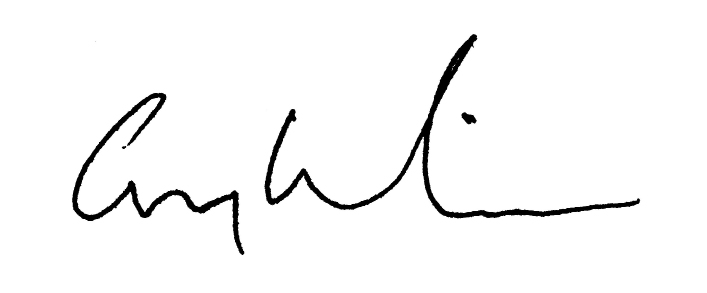 Greg Wilson SECRETARY, DEPARTMENT OF JUSTICE AND REGULATIONDate 10 September 2018 Capital projects/asset investment programsThe department and its related portfolio entities manage a range of capital projects to deliver services for government. Information on the new and existing capital projects for departments and the broader Victorian public sector is contained in the most recent Budget Paper No. 4 State Capital Program (BP4) which is available on the Department of Treasury and Finance’s website.During the year, the Department/agency completed the following capital projects with a total estimated investment [TEI] of $10 million or greater. The details related to these projects are reported below.Capital projects reaching practical completion during the financial year ended 30 June 2018Notes: *Increase Prison CapacityOriginal funding provided for this project related to 395 additional beds across the corrections system and the construction of a new men’s prison and reflected previously reprioritised funding, a public private partnership policy and a reprioritisation of $5.8m to the Critical Infrastructure and Services project. The actual TEI reflects the final expenditure.Capital projects reaching financial completion during the financial year ended 30 June 2018Notes: *Corrections system expansionFunding from the original TEI has been redirected to a range of projects within the Corrections space, including:• $10m to upgrade the Karreenga Annex at Margoneet Correctional Centre• $22.4m towards the Critical Infrastructure and Services project• $25m towards the Correction Remand upgrades• $33.8m to be moved to the Womens Prison Expansion project for additional accommodation at Dame Phyllis Frost Centre• $67.2m to the Prison Capacity Expansion initiative accommodation and infrastructure works at Fulham Prison.Statement of compliance with the Building Act 1993The Minister for Finance guidelines, pursuant to section 220 of the Building Act 1993, promote better standards for buildings owned by the Crown and public authorities, and require entities to report on achievements. The department is responsible for 84 properties used for legal, court, prison and emergency services. Other corporate entities within the Justice portfolio, such as the CFA, the MFB and Victoria Police, report separately on building compliance issues.New buildings conforming to standardsIn 2017–18, all works controlled by the department were required to be conducted in accordance with the provisions of the Building Act, relevant building regulations and other statutory requirements.The department maintains appropriate mechanisms to ensure compliance, including the issuing of building permits and occupancy certificates and inspection of works. Agencies of the department are exempt from lodging building plans with local councils.Buildings maintained in a safe and serviceable conditionMechanisms in place within the department to ensure buildings are maintained in a safe and serviceable condition include:a contract with an external service provider to manage all building essential service tasks, in accordance with legislative requirementsthe development of a departmental works program forming part of the overall departmental investment strategya program to monitor and review effectiveness of these mechanisms.Existing buildings conforming to standardsAll departmental buildings comply with the Minister for Finance guidelines. The mechanisms established by the department are intended to maintain compliance and the effectiveness of those mechanisms is continuously monitored.Registered building practitionersThe department requires building practitioners carrying out building works to be registered and for registration to be maintained throughout the course of the works.Capital projects commenced and completed 2017–18Information and Communication Technology During 2017–18, the department developed a IT Strategy 2018–2021 (the strategy).  The strategy defines the roadmap to improving the department’s core information technology to improve the accessibility and quality of the department’s IT services. Deliverables from the strategy during the year included: commencing deployment of the shared services (CenITex) government desktop, based on the Windows 10 operating systemplanning and commencing the upgrade of the department’s state-wide data network to increase performance and reliability, including the consolidation of the state’s video–conferencing and data networks, which will improve value from IT expenditureconsolidating the corporate business intelligence function into the corporate IT function to enable the development of a common data management and analytics platformincreasing support of the Justice Remote Access Platform (JRAP) solution, improving reliability of the serviceincreasing use of CenITex services to reduce operational risks and increase IT support hours.Information and Communication Technology ExpenditureInformation and Communication Technology (ICT) expenditure refers to the department’s costs in providing business-enabling ICT services.  It comprises Business As Usual (BAU) ICT expenditure and Non-Business As Usual (Non-BAU) ICT expenditure.  BAU ICT expenditure primarily relates to ongoing activities to operate and maintain the department’s current ICT capability.  Non-BAU ICT expenditure relates to extending or enhancing the department’s current ICT capabilities.  For the 2017-18 reporting period, the department had a total ICT expenditure of $192.263 million, comprising of $113.155 million in BAU ICT expenditure and $79.108 million in non-BAU ICT expenditure, as shown in the table below.ProcurementDriving a strategic approach to sourcingThe department has been reforming how it procures goods and services to better leverage its buying power, and develop a specialised procurement capability.In 2017–18, the department focussed on a range of procurement reform initiatives to strengthen governance, enhance compliance processes as well as improving overall procurement and purchasing capability. These activities have included:modifying procurement technology to enhance our Purchase to Pay (P2P) practices as well as driving more efficient and effective supplier relationshipsincreasing the capability for use of eCatalogues to reduce time and effort, and make it easier for staff to buy products from certain suppliers or categoriesexpanding the department’s use of procurement technology by procuring an eSourcing solution to enable the effective and efficient management of sourcing processes designing and planning for the roll–out of a supplier portal plus two new mobile approving and receipting appsupgrading the department’s contract management system to strengthen the department’s data quality, improve reporting and opportunities for aggregationexpanding the department’s procurement training profile to include a number of specialist modules and a RMIT Certificate IV in Procurement & Contractinginitiating a review of procurement to identify ways to deliver procurement more efficiently, manage risk and improve performance.These initiatives have improved efficiency and contributed to the department’s ability to serve the community through procurement.Victorian Industry Participation Policy (VIPP)The Victorian Industry Participation Policy Act 2003 requires Departments and public sector bodies to report on the implementation of the Local Jobs First – Victorian Industry Participation Policy (Local Jobs First – VIPP). Departments and public sector bodies are required to apply the Local Jobs First – VIPP in all procurement activities valued at $3 million or more in metropolitan Melbourne and for statewide projects, or $1 million or more for procurement activities in regional Victoria.During 2017–18, the department commenced 23 Local Jobs First – VIPP applicable procurements totalling $246 million. Of those projects, eight were located in regional Victoria, with a commitment of 55 per cent of local content, and nine were in metropolitan Melbourne, with an average commitment of 51 per cent local content. Five projects were commenced that occurred statewide.The outcomes expected from the implementation of the Local Jobs First – VIPP to these projects, where information was provided, are as follows:an average of 93 per cent of local content commitment was madea total of 249 jobs (annualised employee equivalent (AEE)) were committed, including the creation of 31 new jobs and the retention of 218 existing jobs (AEE)a total of 46 positions for apprentices/trainees were committed. During 2017–18, the Department completed five Local Jobs First – VIPP applicable projects, collectively valued at approximately $200 million. Of these projects, two were located in regional Victoria, with an average commitment of 25.3 per cent local content, and one in metropolitan Melbourne representing 63 per cent of estimated local content. Two projects occurred statewide with an average commitment of 89 per cent local content.The outcomes reported from the implementation of the policy where information was provided, were as follows: an average of 88.3 per cent of local content outcome was recorded31 new (AEE) jobs were created and 218 existing jobs (AEE) were retained15 new apprenticeships/traineeships were created and 39 existing apprenticeships/traineeships were retained.During 2017–18, there were two small to medium sized businesses that prepared a VIPP Plan or Local Industry Development Plan (LIDP) for contracts, that were successfully appointed as Principal Contractor.During 2017–18, there were a total of 25 procurement plans prepared.During 2017–18, one project had the minimum formal weighting of 10 per cent applied for local content in the tender evaluation of the VIPP Plan or LIDP. The department commenced two contracts with a total of 96 per cent estimated to be of local content to which a VIPP Plan or LIDP was not required, as the procurement activity was local by nature.National Competition PolicyThe department continues to comply with the requirements of the National Competition Policy, including compliance with Victoria’s Competitive Neutrality Policy.  An exemption for prison industries was given by the Department of Premier and Cabinet as the primary focus of their activities is employing prisoners and undertaking vocational training. Disclosure of major contractsWith the exception of the contracts referred to below, the department has disclosed, in accordance with the requirements of government policy and accompanying guidelines, all contracts greater than $10 million in value entered into during the year ended 30 June 2018. Details of contracts that have been disclosed in the Victorian Government contracts publishing system can be viewed at: www.procurement.vic.gov.au. Contractual details have not been disclosed for contracts where disclosure is exempted under the Freedom of Information Act and/or government guidelines.Details of consultancies (valued at $10 000 or greater)In 2017–18, there were 47 consultancies where the total fees payable to the consultants were $10 000 or greater. The total expenditure incurred during 2017–18 in relation to these consultancies is $2.59 million (excluding GST). Details of individual consultancies are outlined below. Note: The disclosure on ‘start date’ and ‘end date’ of a consultancy is not a mandatory requirement of FRD 22H.Details of consultancies under $10 000In 2017–18, there were 13 consultancies engaged during the year, where the total fees payable to the individual consultancies was less than $10 000. The total expenditure incurred during 2017–18 in relation to these consultancies was $0.05 million (excl. GST). Government advertising expenditure In 2017–18, there were three government advertising campaigns with total media spend of $100,000 or greater (exclusive of GST). The details of each campaign are outlined below. Government advertising expenditure 2017–18 (campaigns with a media spend of $100,000 or greater). Freedom of Information Act 1982The Freedom of Information Act allows the public a right of access to documents held by the department. The purpose of this Act is to extend, as far as possible, the right of the community to access information held by government departments, local councils, ministers and other bodies subject to the Act.An applicant has a right to apply for access to documents held by a department. This comprises documents both created by the department or supplied to the department by an external organisation or individual, and may also include maps, films, microfiche, photographs, computer printouts, computer discs, tape recordings and videotapes. Information about the type of material produced by the department is available on the department’s website under its Part II information statement.The Freedon of Information Act allows a department to refuse access, either fully or partially, to certain documents or information. Examples of documents that may not be accessed include: cabinet documents; some internal working documents; law enforcement documents; documents covered by legal professional privilege, such as legal advice; personal information about other people; information provided to the department in-confidence and information that is confidential under another Act (such as the Corrections Act 1986).From 1 September 2017, the Freedom of Information Act has been amended to reduce the Freedom of Information (FOI) processing time for requests received from 45 to 30 days. In some cases, this time may be extended.If an applicant is not satisfied by a decision made by the department, under section 49A of the Freedon of Information Act, they have the right to seek a review by the Office of the Victorian Information Commissioner (OVIC) within 28 days of receiving a decision letter. FOI timelinessDuring 2017–18, the department received 1170 applications. Of these requests, 16 were from Members of Parliament, 31 from the media, and the remainder from the general public. The department made 1074 FOI access decisions during the 12 month period ending 30 June 2018. A total of 452 decisions were made within the statutory 30 or 45 day time period; 70 decisions within an extended statutory 30–45 day time period; 512 decisions within 46 to 90 days; and 40 decisions in greater than 90 days.The average time taken to finalise requests in 2017–18 was 42.4 days.During 2017–18, 68 requests were subject to a complaint or review to OVIC with 18 progressing to VCAT.Making a requestFOI requests can be lodged online via a link at www.ovic.vic.gov.au. An application fee of $28.40 applies. The fee may be waived in certain circumstances. Access charges may also be payable if the document pool is large and the search for material time consuming.Access to documents can also be obtained through a written request to the department’s Freedom of Information Unit, as detailed in s17 of the Act. When making an FOI request, applicants should ensure requests are in writing, and clearly identify what types of material/documents are being sought.Requests for documents in the possession of the Department of Justice and Regulation should be addressed to:Freedom of Information Unit
Department of Justice and Regulation
121 Exhibition Street
Melbourne VIC 3000Telephone enquiries can be made to the department’s FOI Unit on (03) 8684 0063 
and email enquiries can be made to 
foi@justice.vic.gov.au. Requests for documents held by the department’s portfolio statutory bodies that are subject to FOI, such as CFA, CSV, the ESTA, MFB, OPP, Victoria Police and Victoria State Emergency Services should be sent directly to the relevant statutory body. A list of the department’s statutory bodies that are subject to FOI can be found at www.justice.vic.gov.au. Further information regarding the operation and scope of FOI can be obtained from: the Act; regulations made under the Act; and ovic.vic.gov.au. Protected Disclosures Act 2012 The Protected Disclosure Act 2012 encourages and assists people in making disclosures of improper conduct by public officers and public bodies. The Protected Disclosure Act provides protection to people who make disclosures in accordance with the Act and establishes a system for the matters disclosed to be investigated and rectifying action to be taken.The department does not tolerate improper conduct by employees, nor the taking of reprisals against those who come forward to disclose such conduct. It is committed to ensuring transparency and accountability in its administrative and management practices and supports the making of disclosures that reveal corrupt conduct, conduct involving a substantial mismanagement of public resources, or conduct involving a substantial risk to public health and safety or the environment. The department will take all reasonable steps to protect people who make such disclosures from any detrimental action in reprisal for making the disclosure. It will also afford natural justice to the person who is the subject of the disclosure to the extent it is legally possible.Reporting proceduresDisclosures of improper conduct or detrimental action by the department or any of its employees may be made to any of the following personnel:Secretary of the departmentprotected disclosure coordinator or protected disclosure officermanager or supervisor of the person making the disclosure manager or supervisor of the person who is the subject of the disclosure. Alternatively, disclosures may also be made directly to the Independent Broad–based Anti–corruption Commission:Level 1, North Tower
459 Collins Street, Melbourne, VIC 3000Phone: 1300 735 135Internet: www.ibac.vic.gov.au Email: Refer to the website above for the secure email disclosure process, which also provides for anonymous disclosures.The Protected Disclosure Policy and Procedures, which outline the system for reporting disclosures of improper conduct or detrimental action by the department or any of its employees and/or officers, are available on the department’s website. 10. Additional information available on requestIn compliance with the requirements of the Standing Directions of the Minister for Finance, details in respect of the items listed below have been retained by the Department and are available on request, subject to the provisions of the Freedom of Information Act.Subject to the provisions of the FOI Act, information that shall be retained by the Accountable Officer shall include: a statement that declarations of pecuniary interests have been duly completed by all relevant officersdetails of shares held by a senior officer as nominee or held beneficially in a statutory authority or subsidiarydetails of publications produced by the entity about itself, and how these can be obtained; details of changes in prices, fees, charges, rates and levies charged by the entitydetails of any major external reviews carried out on the entitydetails of major research and development activities undertaken by the entitydetails of overseas visits undertaken including a summary of the objectives and outcomes of each visitdetails of major promotional, public relations and marketing activities undertaken by the entity to develop community awareness of the entity and its servicesdetails of assessments and measures undertaken to improve the occupational health and safety of employeesa general statement on industrial relations within the entity and details of time lost through industrial accidents and disputesa list of major committees sponsored by the entity, the purposes of each committee and the extent to which the purposes have been achieveddetails of all consultancies and contractors including:consultants/contractors engagedservices providedexpenditure committed to for each engagement.GlossaryAcronyms	DescriptionACLO	Aboriginal Community Liaison Officer ADRP	Aboriginal Dispute and Resolution ProgramAJA 	Aboriginal Justice Agreement AOD	Alcohol and other drugsBDM 	Registry of Births, Deaths and Marriages BLA	Business Licensing AuthorityCALD 	Culturally and linguistically diverse CAV 	Consumer Affairs Victoria CBD	Central Business DistrictCCO	Community Correction Orders CCS 	Community Correctional Services CFA	Country Fire AuthorityCLC 	Community Legal Centre CSA 	Crime Statistics Agency CSV 	Court Services Victoria CV 	Corrections Victoria DBDRV 	Domestic Building Dispute Resolution Service Victoria DELWP 	Department of Environment, Land, Water and Planning DET 	Department of Education and Training DHHS 	Department of Health and Human Services DJR 	Department of Justice and Regulation DPC 	Department of Premier and Cabinet DSCV 	Dispute Settlement Centre of Victoria DTF 	Department of Treasury and Finance EDO	Emergency Detention OrdersEMC 	Emergency Management Commissioner EM–COP 	Emergency Management Common Operating Picture EMP	Environmental Management PlanEMS	Environmental Management SystemEMV 	Emergency Management Victoria EN	Environmental indicatorsEO	Executive officerFOI 	Freedom of Information FPO	Firearm Prohibition OrderFRD	Financial Reporting DirectionsFTE 	Full Time Equivalent FVIN	Family Violence Intervention OrdersFVSN	Family Violence Safety NoticeHSRs	Health and Safety RepresentativesICT 	Information Communication Technology IGEM 	Inspector–General for Emergency Management IMES	Infringement Management and Enforcement Services JARO 	Justice Assurance and Review Office JSC	Justice Service CentreJSEG 	Justice Senior Executive Group LGBTI 	Lesbian, gay, bisexual, trans and gender diverse, and intersex LPG	Liquefied petroleum gasMFB	Metropolitan Fire and Emergency Services BoardMSAR 	Marine Search and Rescue NDIS	National Disability Insurance SchemeNGO	Non-government organisationsNJC 	Neighbourhood Justice Centre NPALAS 	National Partnership Agreement on Legal Assistance Services NRT	Nicotine replacement therapyOCSR	Office of Correctional Services ReviewOHS	Occupational health and safetyOPA 	Office of the Public Advocate OPP 	Office of Public Prosecutions OVIC	Office of the Victorian Information CommissionerPCOs 	Police Custody Officers PSO 	Protective Services Officer RAJAC 	Regional Aboriginal Justice Advisory Committee ROGS	Report on Government ServicesRSN	Regional Service NetworkRV	Racing Victoria LimitedSAC	Sentencing Advisory CouncilSAP 	Strategic Action Plan SCC	State Control CentreSCRC 	State Crisis and Resilience Council SERT	Safety and Emergency Response TeamSFPP	Smoke-free prison policyTEI	Total estimated investmentVAP 	Victims Assistance Program VCAT 	Victorian Civil and Administrative Tribunal VCGLR 	Victorian Commission for Gambling and Liquor Regulation VEOHRC 	Victorian Equal Opportunity and Human Rights Commission VICSES	Victorian State Emergency ServicesVIFM 	Victorian Institute of Forensic Medicine VIPP	Victorian Industry Participation PolicyVLA 	Victoria Legal Aid VLRC 	Victorian Law Reform Commission VPeR	Victoria Police e-Referral systemVPS	Victorian Public SectorVRIB	Victorian Racing Integrity BoardVSA 	Victims Support Agency WWC 	Working With Children YCO	Youth Control OrderLegislationRequirementRequirementPage referenceCharter and purposeCharter and purposeCharter and purposeCharter and purposeFRD 22HManner of establishment and the relevant MinistersManner of establishment and the relevant Ministers2FRD 22HPurpose, functions, powers and duties Purpose, functions, powers and duties 4FRD 8D Departmental objectives, indicators and outputsDepartmental objectives, indicators and outputs15FRD 22HKey initiatives and projectsKey initiatives and projects15FRD 22HNature and range of services providedNature and range of services provided7Management and structureManagement and structureManagement and structureManagement and structureFRD 22HOrganisational structure Organisational structure 6Financial and other informationFinancial and other informationFinancial and other informationFinancial and other informationFRD 8DPerformance against output performance measures Performance against output performance measures 15-93FRD 8D Budget portfolio outcomesBudget portfolio outcomes158FRD 10A Disclosure indexDisclosure index156FRD 12BDisclosure of major contractsDisclosure of major contracts217FRD 15E Executive officer disclosuresExecutive officer disclosures180FRD 22HEmployment and conduct principlesEmployment and conduct principles184FRD 22HOccupational health and safety policyOccupational health and safety policy187FRD 22HSummary of the financial results for the year Summary of the financial results for the year 90FRD 22HSignificant changes in financial position during the year Significant changes in financial position during the year 90FRD 22HMajor changes or factors affecting performance Major changes or factors affecting performance 15-93FRD 22HSubsequent eventsSubsequent events90FRD 22HApplication and operation of Freedom of Information Act 1982 Application and operation of Freedom of Information Act 1982 222FRD 22HCompliance with building and maintenance provisions of Building Act 1993Compliance with building and maintenance provisions of Building Act 1993214FRD 22HStatement on Competitive Neutrality Policy Statement on Competitive Neutrality Policy 217FRD 22HApplication and operation of the Protected Disclosure Act 2012Application and operation of the Protected Disclosure Act 2012223FRD 22HApplication and operation of the Carers Recognition Act 2012Application and operation of the Carers Recognition Act 2012194FRD 22HDetails of consultancies over $10 000 Details of consultancies over $10 000 217FRD 22HDetails of consultancies under $10 000 Details of consultancies under $10 000 221FRD 22HDisclosure of government advertising expenditureDisclosure of government advertising expenditure222FRD 22HDisclosure of ICT expenditureDisclosure of ICT expenditure216FRD 22HStatement of availability of other information Statement of availability of other information 225FRD 24DReporting of office‑based environmental impactsReporting of office‑based environmental impacts196FRD 25CVictorian Industry Participation Policy disclosuresVictorian Industry Participation Policy disclosures216FRD 29CWorkforce data disclosuresWorkforce data disclosures173SD 5.2Specific requirements under Standing Direction 5.2Specific requirements under Standing Direction 5.215Compliance attestation and declarationCompliance attestation and declarationCompliance attestation and declarationCompliance attestation and declarationSD 5.1.4Attestation for compliance with Ministerial Standing DirectionAttestation for compliance with Ministerial Standing Direction212SD 5.2.3Declaration in report of operationsDeclaration in report of operations2Financial statementsFinancial statementsDeclarationSD 5.2.2Declaration in financial statementsDeclaration in financial statements96SD 5.2.1Compliance with Australian accounting standards and other authoritative pronouncementsCompliance with Australian accounting standards and other authoritative pronouncements96SD 5.2.1Compliance with Ministerial DirectionsCompliance with Ministerial Directions96SD 5.2.1Compliance with Model Financial ReportCompliance with Model Financial Report94Other disclosures as required by FRDs in notes to the financial statements Other disclosures as required by FRDs in notes to the financial statements Other disclosures as required by FRDs in notes to the financial statements Other disclosures as required by FRDs in notes to the financial statements FRD 9BDepartmental Disclosure of Administered Assets and Liabilities by ActivityDepartmental Disclosure of Administered Assets and Liabilities by Activity120FRD 11ADisclosure of Ex gratia ExpensesDisclosure of Ex gratia Expenses145FRD 13Disclosure of Parliamentary AppropriationsDisclosure of Parliamentary Appropriations105FRD 21CDisclosures of Responsible Persons, Executive Officers and other Personnel (Contractors with Significant Management Responsibilities) in the Financial ReportDisclosures of Responsible Persons, Executive Officers and other Personnel (Contractors with Significant Management Responsibilities) in the Financial Report146FRD 103G [pending]Non‑Financial Physical Assets Non‑Financial Physical Assets 145FRD 110A Cash Flow StatementsCash Flow Statements161FRD 112DDefined Benefit Superannuation ObligationsDefined Benefit Superannuation Obligations113Note: References to FRDs have been removed from the Disclosure Index if the specific FRDs do not contain requirements that are of the nature of disclosure.Note: References to FRDs have been removed from the Disclosure Index if the specific FRDs do not contain requirements that are of the nature of disclosure.Note: References to FRDs have been removed from the Disclosure Index if the specific FRDs do not contain requirements that are of the nature of disclosure.Note: References to FRDs have been removed from the Disclosure Index if the specific FRDs do not contain requirements that are of the nature of disclosure.LegislationLegislationFreedom of Information Act 1982Freedom of Information Act 1982222222Building Act 1993Building Act 1993214214Protected Disclosure Act 2012Protected Disclosure Act 2012223223Carers Recognition Act 2012Carers Recognition Act 2012194194Victorian Industry Participation Policy Act 2003Victorian Industry Participation Policy Act 2003216216Financial Management Act 1994Financial Management Act 19949696($ million)($ million)($ million)($ million)($ million)($ million)($ million)Original budget
2017-18 (i)Revised budget 
2017-18 (ii)Actual
2017-18Variance for original budget to actual 2017-18Variance for revised budget to actual 2017-18NotesIncome from transactionsOutput appropriations6,684 6,754 6,838 154 84 (iii)Special appropriations1 1 1 0 0 Interest49 55 56 7 1 Sale of goods and services18 18 21 3 3 Grants73 77 76 3 (1) Fair value of assets and services received free of charge or for nominal consideration0 0 0 0 0 Other income28 28 52 24 24 Total income from transactions6,854 6,933 7,044 191 111 Expenses from transactionsEmployee benefits3,303 3,376 3,401 98 25 (iv)Depreciation238 247 234 (4) (13) Interest expense54 54 53 (1) (1) Grants and other transfers1,305 1,335 1,391 86 56 (v)Capital asset charge268 268 268 0 0 Other operating expenses1,693 1,685 1,664 (29) (21) Total expenses from transactions6,861 6,964 7,011 150 46 Net result from transactions (net operating balance)(7) (31) 33 41 65 Other economic flows included in net resultOther economic flows included in net resultOther economic flows included in net resultOther economic flows included in net resultOther economic flows included in net resultOther economic flows included in net resultOther economic flows included in net resultNet gain/(loss) on non-financial assets11 11 10 (1) (1) Net gain/(loss) on financial instruments and statutory receivables/payables0 0 9 9 9 Other gains/(losses) from economic flows0 0 3 3 3 Total other economic flows included in net result11 11 22 11 11 Net result4 (20) 55 52 76 Other economic flows – other comprehensive incomeOther economic flows – other comprehensive incomeOther economic flows – other comprehensive incomeOther economic flows – other comprehensive incomeOther economic flows – other comprehensive incomeOther economic flows – other comprehensive incomeOther economic flows – other comprehensive incomeChanges in non-financial assets revaluation surplus0 0 31 31 31 (vi)Other0 0 0 0 0 Total other economic flows – other comprehensive income0 0 31 31 31 Comprehensive result4 (20) 86 83 107 ($ million)($ million)($ million)($ million)($ million)($ million)($ million)Original budget
2017-18 (i)Revised budget 
2017-18 (ii)Actual
2017-18Variance for original budget to actual 2017-18Variance for revised budget to actual 2017-18NotesAssetsFinancial assetsCash and deposits246 213 241 (5) 28 (iii)Receivables from government985 963 991 6 28 Other receivables89 77 99 10 22 Other financial assets170 226 253 83 27 (iv)Total financial assets1,491 1,479 1,584 94 105 Non-financial assetsInventories13 15 17 4 2 Non-financial assets classified as held for sale including disposal group assets8 6 2 (6) (4) Property, plant and equipment5,320 5,312 5,264 (56) (48) (v)Intangible assets80 123 147 67 24 (vi)Other19 29 42 23 13 (vii)Total non-financial assets5,440 5,485 5,472 32 (13) Total assets6,931 6,964 7,056 126 92 LiabilitiesPayables302 355 471 169 116 (viii)Borrowings676 705 730 54 25 (ix)Provisions838 824 847 9 23 Total liabilities1,815 1,884 2,048 232 164 Net assets5,115 5,080 5,008 (106) (72) EquityAccumulated surplus/(deficit)1,160 1,174 1,249 89 75 (x)Reserves1,312 1,363 1,393 81 30 (xi)Contributed capital2,643 2,544 2,366 (277) (178) (xii)Total equity5,115 5,080 5,008 (107) (73) ($ million)($ million)($ million)($ million)($ million)($ million)($ million)($ million)($ million)($ million)($ million)($ million)Original budget
2017-18 (i)Original budget
2017-18 (i)Revised budget 
2017-18 (ii)Revised budget 
2017-18 (ii)Actual
2017-18Variance for original budget to actual 2017-18Variance for original budget to actual 2017-18Variance for revised budget to actual 2017-18Variance for revised budget to actual 2017-18NotesCash flows from operating activitiesReceiptsReceipts from Government6,537 6,537 6,619 6,619 6,668 6,668 131 49 49 (iii)(iii)Receipts from other entities88 88 91 91 95 95 7 4 4 Interest received48 48 55 55 56 56 8 1 1 Other receipts29 29 29 29 39 39 10 10 10 Total receipts6,702 6,702 6,794 6,794 6,858 6,858 156 64 64 PaymentsPayments of grants and other transfers(1,306) (1,306) (1,337) (1,337) (1,391) (1,391) (85) (54) (54) (iv)(iv)Payments to suppliers and employees(4,950) (4,950) (5,014) (5,014) (4,929) (4,929) 21 85 85 (v)(v)Capital asset charge(268) (268) (268) (268) (268) (268) 0 0 0 Interest and other costs of finance paid(54) (54) (54) (54) (53) (53) 1 1 1 Total payments(6,577) (6,577) (6,672) (6,672) (6,641) (6,641) (63) 32 32 Net cash flows from/(used in) operating activities125 125 122 122 217 217 93 96 96 Cash flows from investing activitiesNet investment(9) (9) 111 111 93 93 102 (18) (18) (vi)(vi)Payments for non-financial assets(848) (848) (847) (847) (738) (738) 110 109 109 (vii)(vii)Proceeds from sale of non-financial assets34 34 34 34 28 28 (6) (6) (6) Net loans to other parties0 0 0 0 (9) (9) (9) (9) (9) Cash flows from/(used in) investing activities(823) (823) (702) (702) (626) (626) 197 76 76 Cash flows from financing activitiesOwner contributions by State Government626 626 623 623 447 447 (179) (176) (176) (viii)(viii)Repayment of finance leases(18) (18) (18) (18) (7) (7) 11 11 11 Net borrowings(19) (19) (19) (19) 4 4 23 23 23 (ix)(ix)Net cash flows from/(used in) financing activities590 590 587 587 444 444 (145) (142) (142) Net increase/(decrease) in cash and cash equivalents(109) (109) 7 7 35 35 145 30 30 Cash and cash equivalents at beginning of financial year355 355 206 206 206 206 149 0 0 Cash and cash equivalents at end of financial year246 246 213 213 241 241 294 30 30 ($ million)Accumulated surplus/(deficit)Contributions by ownersRevaluation surplusOther reservesTotal equityOriginal budget 2017-18 (i)Opening balance 1 July 20171,157 2,017 1,312 0 4,486 Comprehensive result4 0 0 0 4 Transactions with owners in their capacity as owners0 626 0 0 626 Closing balance 30 June 20181,160 2,643 1,312 0 5,115 Revised budget 2017-18 (ii)Opening balance 1 July 20171,195 1,919 1,363 0 4,477 Comprehensive result(20) 0 0 0 (20) Transactions with owners in their capacity as owners0 623 0 0 623 Closing balance 30 June 20181,175 2,542 1,363 0 5,080 Actual 2017-18Opening balance 1 July 20171,195 1,919 1,363 0 4,477 Comprehensive result54 0 30 0 84 Transactions with owners in their capacity as owners0 447 0 0 447 Closing balance 30 June 20181,249 2,366 1,393 0 5,008 Variance for original budget to actual 2017-18Variance for original budget to actual 2017-18Variance for original budget to actual 2017-18Variance for original budget to actual 2017-18Variance for original budget to actual 2017-18Variance for original budget to actual 2017-18Opening balance 1 July 201738 (98) 51 0 9 Comprehensive result50 0 30 0 (80) Transactions with owners in their capacity as owners0 (179) 0 0 179 Closing balance 30 June 201888 (277) 81 0 108 Variance for revised budget to actual 2017-18Variance for revised budget to actual 2017-18Variance for revised budget to actual 2017-18Variance for revised budget to actual 2017-18Variance for revised budget to actual 2017-18Variance for revised budget to actual 2017-18Opening balance 1 July 20170 0 0 0 0 Comprehensive result74 0 30 0 (104) Transactions with owners in their capacity as owners0 (176) 0 0 176 Closing balance 30 June 201874 (176) 30 0 72 ($ million)($ million)($ million)($ million)($ million)($ million)($ million)Original budget
2017-18 (i)Revised budget 
2017-18 (ii)Actual
2017-18Variance for original budget to actual 2017-18Variance for revised budget to actual 2017-18NotesAdministered incomeAppropriations - payments made on behalf of the State36 36 29 (7) (7) Special appropriations11 11 5 (6) (6) Sale of goods and services471 468 521 50 53 Grants4 4 4 0 0 Interest13 13 11 (2) (2) Other income2,673 2,523 2,667 (6) 144 (iii)Total administered income3,209 3,055 3,237 29 182 Administered expensesExpenses on behalf of the State13 13 26 13 13 Grants and other transfers5 5 1 (4) (4) Payments into the Consolidated Fund2,668 2,554 2,598 (70) 44 Total administered expenses2,687 2,573 2,625 (61) 53 Income less expenses522 482 612 90 129 Other economic flows included in net resultOther economic flows included in net resultOther economic flows included in net resultOther economic flows included in net resultOther economic flows included in net resultOther economic flows included in net resultOther economic flows included in net resultNet gain/(loss) on non-financial assets1 1 0 (1) (1) Net gain/(loss) on financial instruments and statutory receivables/payables(315) (275) (505) (190) (230) (iv)Total other economic flows included in net result(314) (274) (505) (191) (231) Net result208 208 107 (101) (102) Other economic flows – other comprehensive incomeOther economic flows – other comprehensive incomeOther economic flows – other comprehensive incomeOther economic flows – other comprehensive incomeOther economic flows – other comprehensive incomeOther economic flows – other comprehensive incomeOther economic flows – other comprehensive incomeAdjustment to accumulated surplus/(deficit)0 0 0 0 0 Total other economic flows – other comprehensive income0 0 0 0 0 Comprehensive result208 208 107 (101) (102) Administered assetsCash and deposits89 66 61 (28) (5) Receivables1,693 1,748 1,815 122 67 (v)Other financial assets4 2 0 (4) (2) Total administered assets1,786 1,815 1,876 90 60 Administered liabilitiesPayables1,139 1,097 1,258 119 161 (vi)Provisions1 1 1 0 0 Total administered liabilities1,139 1,098 1,259 119 161 Net assets647 718 617 (29) (101) Division30 June 201830 June 2017Office of the Secretary a2659Police, Corrections and Emergency Management b2N/ACorrections Victoria c989842Emergency Management Victoria154138Police and Crime Prevention6150Liquor Gaming and Racing4140North West Metro Area18931845North Area881884South Area587575West Area16581595Regulation456422Finance, Infrastructure and Governance409376Civil Justice297276Criminal Law Policy and Operations613593Criminal Justice Strategy and Co-ordination2216Service Strategy Reform312269Youth Justice d669539Total90708519As at 30 June 2018As at 30 June 2018As at 30 June 2018As at 30 June 2018As at 30 June 2018As at 30 June 2018As at 30 June 2018All employeesAll employeesOngoingaOngoingaOngoingaFixed-term
and casualFixed-term
and casualHead countFTEFull time
(head count)Part time
(head count)FTEHead countFTEGenderGenderGenderGenderGenderGenderGenderGenderWoman5002467535676143984821691Man450743943827713877609517Self-describedb1101100Total employees951090707394686786214301208AgeAgeAgeAgeAgeAgeAgeAgeUnder 25433417280728414613325–34254324501953151205443939635–44247123201847291204233327845–54230122151876128196629724955–64152114551257891321175134Over 64241213181201954018ClassificationClassificationClassificationClassificationClassificationClassificationClassificationClassification1–64116388228984943239724643VPS 14400044VPS 272566947694536155133VPS 384277858494647164131VPS 4901851625109698167153VPS 5930888662117747151141VPS 6714692551806118381Senior Employees113111101610566STS40393133366Executives73727037200Allied Health162145108351321913Allied Health 234322352765Allied Health 3837659187165Allied Health 4453726123473Community Corrections Practitioner 105499983082882142117Community Corrections Practitioner Grade 110887286327455Community Corrections Practitioner Grade 2106101777822219Community Corrections Practitioner Grade 3420410369173793431Community Corrections Practitioner Grade 4350332288503201212Community Corrections Practitioner Grade 563626126200Community Corrections Practitioner Grade 67770700Custodial Officers 317030732708212721441352COG 19494170177777COG 2a204119451662161671363274COG 2b713712708471111COG 3259259258125900COG 444444404400COG 57770700COG 612121201200Sheriff’s Officers 159158156315800Trainee Sherriff’s Officers0000000Sheriff’s Officer19191901900Senior Sheriff’s Officer108107105310700Supervisor21212102100Regional Manager10101001000Deputy Sheriff1110100Children Youth and Family Workers216206142361693837CYF Grade 19733532CYF Grade 295915713662525CYF Grade 359563712461010CYF Grade 429282542800CYF Grade 51111921100CYF Grade 613131121300Youth Justice Workers51349144944516040YJW Grade 141439435623575637YJW Grade 242403723832YJW Grade 325252402411YJW Grade 421212102100YJW Grade 511111101100Other7525500Legal Officers7525500As at 30 June 2017As at 30 June 2017As at 30 June 2017As at 30 June 2017As at 30 June 2017As at 30 June 2017As at 30 June 2017All employeesAll employeesOngoingaOngoingaOngoingaFixed-term 
and casualFixed-term 
and casualHead countFTEFull time
(head count)Part time
(head count)FTEHead countFTEGenderGenderGenderGenderGenderGenderGenderGenderWoman4650434232745733657803685Man428541773649603690576487Total employees893585196923633734713791172AgeAgeAgeAgeAgeAgeAgeAgeUnder 253913712371124314312825–34235122621773135185944340335–44234122041758267193631626845–54222021381807118189129524755–64142613591193811249152110Over 64206185155211693016ClassificationClassificationClassificationClassificationClassificationClassificationClassificationClassification1–63753354426544512959648585VPS 10000000VPS 268563145091506144125VPS 379674155587614154127VPS 479075055397617140133VPS 583179360795672129121VPS 6651629489815508179Senior Employees87878048433STS27272132433Executives60605916000Allied Health14613596261132422Allied Health 224221161577Allied Health 387795617671412Allied Health 435342933133Community Corrections Practitioner 104499183577883132108Community Corrections Practitioner Grade 120018111191168065Community Corrections Practitioner Grade 2464032435105Community Corrections Practitioner Grade 3389377335223483229Community Corrections Practitioner Grade 43333172844030998Community Corrections Practitioner Grade 568686526711Community Corrections Practitioner Grade 68880800Custodial Officers 311130172651252665435352COG 144442024242COG 2a207019781660211672389306COG 2b691689683468544COG 3242242242024200COG 446464604600COG 57770700COG 611111101100Sheriff’s Officers 171170167417000Trainee Sherriff’s Officers0000000Sheriff’s Officer30303003000Senior Sheriff’s Officer108107104410700Supervisor22222202200Regional Manager10101001000Deputy Sheriff1110100Children Youth and Family Workers206192130381583834CYF Grade 111833553CYF Grade 285795210582321CYF Grade 359563415461010CYF Grade 434322773200CYF Grade 51010911000CYF Grade 67752700Youth Justice Workers41137830843109968YJW Grade 132429322922309363YJW Grade 253514624754YJW Grade 313131201211YJW Grade 415151501500YJW Grade 56660600Other6524500Legal Officers6524500As at 30 June 2018As at 30 June 2018As at 30 June 2018As at 30 June 2018As at 30 June 2018As at 30 June 2018As at 30 June 2018As at 30 June 2018All employeesAll employeesOngoingaOngoingaOngoingaFixed-term 
and casualFixed-term 
and casualHead countFTEFull time
(head count)Part time
(head count)FTEHead countFTEGenderGenderGenderGenderGenderGenderGenderGenderWoman159143101461311212Man42413523655Self-describedb0000000Total employees201184136481671717AgeAgeAgeAgeAgeAgeAgeAgeUnder 25883035525–349086671275111135–4454463023451145–5432292210290055–6416151421500Over 641001000ClassificationClassificationClassificationClassificationClassificationClassificationClassificationClassificationVPS 1–683754920611414VPS 10000000VPS 23937196231414VPS 3221811111800VPS 417151431500VPS 51110100VPS 64440400Senior Employees7770700STS1110100Executives6660600Legal Officers 11110280289933Solicitor 219191901900Solicitor 31111911011Senior Solicitor34322753022Principal Solicitor474025224000As at 30 June 2017As at 30 June 2017As at 30 June 2017As at 30 June 2017As at 30 June 2017As at 30 June 2017As at 30 June 2017As at 30 June 2017All employeesAll employeesOngoingaOngoingaOngoingaFixed-term and casualFixed-term and casualHead countFTEFull time
(head count)Part time
(head count)FTEHead countFTEGenderGenderGenderGenderGenderGenderGenderGenderWoman15713993531281111Man41403443733Total employees198179127571651414AgeAgeAgeAgeAgeAgeAgeAgeUnder 25332021125–349085631775101035–4458492927472245–542926199251155–6416151421500Over 642102100ClassificationClassificationClassificationClassificationClassificationClassificationClassificationClassificationVPS 1-6106996923851414VPS 10000000VPS 222211461922VPS 344412783299VPS 428261962333VPS 56542500VPS 66651600Senior Employees7770700STS1110100Executives6660600Legal Officers 857351347300Solicitor 25550500Solicitor 37761700Senior Solicitor24211772100Principal Solicitor494023264000AllAllManManWomanWomanSelf-described1Self-described1ClassificationNo.Var.No.Var.No.Var.No.Var.Secretary10100000EO132102200EO235119216-100EO3341015719300Total731336937400AllAllManManWomanWomanSelf-described1Self-described1ClassificationNo.Var.No.Var.No.Var.No.Var.EO110001000EO251213000EO30-10-10000Total6020400020182017Executives (Financial Statement note 9.8)8769Add:   Accountable Officer (Secretary)Chief Executive Officer, Sentencing Advisory CouncilChief Executive Officer, Victorian Law Reform Commission111111Less: SeparationsInactive executive officersaActive executives of the Victorian Government Solicitor’s Officeb-9-2-6-5-1-6Total executive numbers at 30 June7360TotalTotalManManWomanWomanSelf-describedaSelf-describedaPortfolio agencies No.Var.No.Var.No.Var.No. Var. Consumer Policy Reseach Centre10001000Country Fire Authority3172279000Emergency Services Telecommunications Authority12-1715-200Greyhound Racing Victoria90603000Harness Racing Victoria72611100Metropolitan Fire and Emergency Services Board14-110-24100Office of Public Prosecutions 41311000Victoria Law Foundation10001000Victoria Legal Aid80305000Victoria Police (Public Service)27612015600Victoria State Emergency Service61412000Victorian Commission for Gambling and Liquor Regulation60303000Victorian Equal Opportunity and Human Rights Commission20002000Victorian Government Solicitor’s Officeb60204000Victorian Institute of Forensic Medicine10001000Victorian Legal Services Board and Commissioner 31201100Victorian Responsible Gambling Foundation10001000Total1391680959700Income band (salary)ExecutivesSenior technical specialist (STS) Other< $160,000 5$160,000 - 179,999       16a115$180,000 - 199,99914b17$200,000 - 219,999157$220,000 - 239,999 8$240,000 - 259,999 6$260,000 - 279,999 5$280,000 - 299,999 1$300,000 - 319,999 5$320,000 - 339,999 2$340,000 - 359,999 $360,000 - 379,999$380,000 - 399,999 1$400,000 - 419,999 $420,000 - 439,999 $440,000 - 459,999 $460,000 - 479,999 $480,000 - 499,999 $500,000 - 519,999 1Total 73406Income band (salary)ExecutivesSenior technical specialist (STS)< $160,000 $160,000 - 179,999 $180,000 - 199,999$200,000 - 219,9991$220,000 - 239,999	  1$240,000 - 259,999 3$260,000 - 279,999 1$280,000 - 299,999 $300,000 - 319,999 $320,000 - 339,999 1$340,000 - 359,999 $360,000 - 379,999$380,000 - 399,999    $400,000 - 419,999 $420,000 - 439,999 $440,000 - 459,999	      $460,000 - 479,999 $480,000 - 499,999      Total 61YearVPS GRADSCCSGRADS PSGRADSAboriginal graduatesTotal20182aN/Ab11c114201769d7d224201695N/A72120158N/AN/A311201412N/AN/A113Total3714181483Qualification Awards issuedCSC30115 Certificate III in Correctional Practice [Custodial]318CSC30115 Certificate III in Correctional Practice [Community]293CSC40115 Certificate IV in Correctional Practice16PSP40216 Certificate IV in Court Operations [Compliance]34PSP40312 Certificate IV in Government [Court Compliance]13Total qualifications awarded674Statements of attainment Statements issuedCSC30115 Certificate III in Correctional Practice [Custodial]53CSC30115 Certificate III in Correctional Practice [Community]36CSC40115 Certificate IV in Correctional Practice0PSP40216 Certificate IV in Court Operations [Compliance]0PSP40312 Certificate IV in Government [Court Compliance]0Total statements issued89Enrolments in qualifications NumbersCSC30115 Certificate III in Correctional Practice [Custodial]507CSC30115 Certificate III in Correctional Practice [Community]174CSC40115 Certificate IV in Correctional Practice78PSP40216 Certificate IV in Court Operations [Compliance]35PSP40312 Certificate IV in Government [Court Compliance]2Total enrolments in 2017–18796MeasureKey performance indicator2015‑16 2016‑17 2017‑18 IncidentsNo. of incidents163516702051Rate per 100 FTE20.622.823.5No. of incidents requiring first aid and/or further medical treatment520797874ClaimsNo. of standard claims (a)245290327Rate per 100 FTE3.03.93.8No. of lost time claims (a)124134153Rate per 100 FTE1.61.81.8No. of claims exceeding 13 weeks (a)515965Rate per 100 FTE0.60.80.7FatalitiesFatality claims 000Claim costsAverage cost per standard claim (a)$75,000$67,283$64, 501Return to work (RTW)Percentage of claims with RTW plan <30 days (b)Not available(c)Not available(c)Not available(b)Management commitmentEvidence of OH&S policy statement, OH&S objectives, regular reporting to senior management of OH&S, and OH&S plans (signed by CEO or equivalent).Not available(c)Not available(c) In progress  Evidence of OH&S criteria(s) in purchasing guidelines (including goods, services and personnel).Not available(c)Not available(c) In progress Consultation and participationEvidence of agreed structure of designated workgroups (DWGs), health and safety representatives (HSRs), and issue resolution procedures (IRPs).Not available(c)Not available(c) CompletedCompliance with agreed structure on DWGs, HSRs, and IRPs.Not available(c)Not available(c) CompletedRisk managementPercentage of internal audits/inspections conducted as planned.Not available(c)Not available(c) Not available(d)No. of Improvement Notices issued across the department by WorkSafe inspectors.11148 Percentage of issues identified actioned arising from:Internal auditsNot available(c)Not available(c) Not available(d)HSR provisional improvement notices100%100%100%WorkSafe notices.100%100%100%Training (e)Percentage of managers and staff that have received OH&S training:InductionNot available(c)Not available(c) 70%management trainingNot available(c)Not available(c) Not available(b)contractors, temporary staff, and visitors.Not available(c)Not available(c) Not available(b)Percentage of HSRs trained:acceptance of roleNot available(c)Not available(c) Not available(b)re‑training (refresher)Not available(c)Not available(c) Not available(b)reporting of incidents and injuries.Not available(c)Not available(c) Not available(b)2015-162016–172017–182017–18 trend 
compared to 2016–17 
(per cent)Energy (MJ/m2)1,015(352)*1,014(337)*1,016(367)*0%(9%)*Waste (kg/FTE)696055-8%Paper (reams/FTE)141312-8%Water (kL/m2)1.8(0.6)*2.0(0.5)*2.0 (0.5)*0%(0%)*Transportation fleet
(tonnes CO2e/1,000km)0.180.220.249%Total energy usage segmented by primary source — megajoules (MJ)Total energy usage segmented by primary source — megajoules (MJ)Total energy usage segmented by primary source — megajoules (MJ)Total energy usage segmented by primary source — megajoules (MJ)Correctional centres and custodial facilitiesOfficeTotalElectricity150,952,99033,580,757184,533,747Electricity (green power) -   - -   Natural gas167,219,2694,888,375172,107,644LPG29,124,185148,84229,273,027Total347,296,44438,617,974385,914,418Total greenhouse gas emissions segmented by primary source (tonnes of CO2e)Total greenhouse gas emissions segmented by primary source (tonnes of CO2e)Total greenhouse gas emissions segmented by primary source (tonnes of CO2e)Total greenhouse gas emissions segmented by primary source (tonnes of CO2e)Electricity52,83411,75364,587Electricity (green power) -   - -   Natural gas8,6172518,868LPG1,76591,774Total energy usage segmented by primary source — megajoules (MJ)Total energy usage segmented by primary source — megajoules (MJ)Total energy usage segmented by primary source — megajoules (MJ)Total energy usage segmented by primary source — megajoules (MJ)Correctional centres and custodial facilitiesOfficeAverageEnergy used per person (MJ/FTE)-7,933*-Energy used per unit of space (MJ/m2)1,2663671,016**Correctional centres and custodial facilitiesOfficeTotalKilolitres711,09649,054760,150Correctional centres and custodial facilitiesOfficeAverageWater used per person (kL/FTE)-10.1-Water used per unit of space (kL/m2)2.60.52.0DescriptionCorrectional centres and custodial facilitiesOfficeTotalReams34,93373,514108,447DescriptionCorrectional centres and custodial facilitiesOfficeAveragePaper used per FTE (reams/FTE)-1512*Recycled content (per cent)>75 per cent92959450-75 per cent---<50 per cent856DescriptionPassenger fleetOtherTotalFuel consumption (megajoules)Fuel consumption (megajoules)Fuel consumption (megajoules)Fuel consumption (megajoules)Petrol21,101,1243,432,01524,533,139Diesel585,57313,387,66613,973,239LPG281,353233,956515,309E-1011,22211,73022,952Total21,979,27217,065,36739,044,639Distance travelled (kilometres)Distance travelled (kilometres)Distance travelled (kilometres)Distance travelled (kilometres)Petrol8,172,029757,9408,929,969Diesel337,3531,870,4072,207,760LPG204,93148,402253,333E-1049,50037,87487,374Total8,763,8132,714,62311,478,436Greenhouse gas emissions (tonnes CO2e)Greenhouse gas emissions (tonnes CO2e)Greenhouse gas emissions (tonnes CO2e)Greenhouse gas emissions (tonnes CO2e)Petrol1,4712391,710Diesel41944985LPG171431E-10112Total1,5301,1982,728DescriptionPassenger fleetOtherAverageGreenhouse gas emissions efficiency (tonnes CO2e/1,000km)Greenhouse gas emissions efficiency (tonnes CO2e/1,000km)Greenhouse gas emissions efficiency (tonnes CO2e/1,000km)Greenhouse gas emissions efficiency (tonnes CO2e/1,000km)Petrol0.180.320.19Diesel0.120.500.45LPG0.080.300.13E-100.010.020.02Total0.170.440.24DescriptionTotalDistance travelled (kilometres)3,008,847Greenhouse gas emissions (tonnes CO2e)990OptionTotal (%)CBD86Regions5Metro18DescriptionTotalPer FTELandfill (kg)53,93921Recycling (kg)80,31931Compost (kg)9,7704Total (kg)144,02855Recycling rate (%)63Greenhouse emissions from waste to landfill 
(tonnes of CO2e)91Project NameOriginal completion dateLatest approved completion datePracticalcompletion dateReason for variance in completion dates Original approved TEI (a) budget 
($ million)Latest approved TEI
budget 
($ million)Actual 
TEI cost 
($ million)Variation between actual cost and latest approved TEI budgetReason for variance from latest approved TEI BudgetIncrease Prison Capacity*June 2014December 2017November 2017Construction completed ahead of schedule670.41253.63253.630See belowMernda Police StationSeptember 2017September 2017October 2017Minor delays due to latent weather conditions1515150NACorrections Remand upgradesJune 2018June 2018June 2018NA74.8668.0668.060NAProject NamePractical
completion dateFinancial completion dateOriginal approved 
TEI (a) budget 
($ million)Latest approved TEI budget 
($ million)Actual 
TEI cost 
($ million)Variation between actual cost and latest approved TEI budgetReason for variance from latest approved TEI BudgetCustody officers to free up 400 policeMarch 2018June 20181010100NACorrections system expansion*June 2018June 2018140.76019.46019.4600See belowCapital projectTotal project budget ($m)Permits issued and works to be certified at endCommencedCommencedCommencedBarwon prison – gatehouse, medical and clinical upgrade, kitchen upgrade34.72Permits issued and works to be certified at endBarwon prison – detention unit21.22Permits issued and works to be certified at endBarwon prison – cell intercom upgrade works3.86Permits issued and works to be certified at endBarwon prison – stormwater harvesting 
(incl $0.3m redirected)1.20 Permits issued and works to be certified at endCorella Place – strengthening works5.00Permits issued and works to be certified at endDame Phyllis Frost Centre – critical infrastructure 22.09Permits issued and works to be certified at endIntermediate Secure facility - Ararat52.78Permits issued and works to be certified at endJustice Accommodation Expansion Program (JAEP) – Justice Service Centre (JSC) Warragul 1.63Permits issued and works to be certified at endJAEP - JSC Melton 1.90Permits issued and works to be certified at endLangi Kal Kal Waste Water Treatment Plant6.00Permits issued and works to be certified at endMelbourne Assessment Prison – Acute Assessment Unit4.00Permits issued and works to be certified at endMelbourne Assessment Prison – cellular accommodation (BDRP)10.01  Permits issued and works to be certified at endNew Youth Justice facility (Cherry Creek)288.70Permits issued and works to be certified at endStrengthening of youth justice precincts56.10Permits issued and works to be certified at endPort Philip prison – additional and refurbishment beds19.01 Permits issued and works to be certified at end50 Franklin Street Melbourne – fitout (including $2.5m redirected)30.10Permits issued and works to be certified at endYouth Justice secure bed expansion79.56Permits issued and works to be certified at endCompletedCompletedCompletedDhurringile prison – irrigation infrastructure upgrade0.62Works certified at practical completion Dame Phyllis Frost Centre – car park extension1.70Works certified at practical completion Dame Phyllis Frost Centre – mobile duress system1.84Works certified at practical completion JAEP – JSC Wodonga2.46Works certified at practical completion JAEP – Warrnambool Car Park0.26Works certified at practical completion JAEP – JSC Wangaratta2.23Works certified at practical completion JAEP – JSC Bairnsdale0.29Works certified at practical completion JAEP – JSC Coolaroo1.77Works certified at practical completion JAEP – JSC Laverton North1.80Works certified at practical completion JAEP – JSC Werribee0.42Works certified at practical completion JAEP – JSC Melbourne1.86Works certified at practical completion JAEP – JSC  Bendigo1.27Works certified at practical completion JAEP – JSC Geelong0.88Works certified at practical completion Loddon prison – increased prison capacity and security works76.57Works certified at practical completion Loddon prison – paths of travel lighting0.08Works certified at practical completion Loddon prison – sallyport0.47Works certified at practical completion Melbourne Assessment Prison – mobile duress system1.64Works certified at practical completion Metropolitan Remand Centre – State and Emergency Services Group5.00Works certified at practical completionRavenhall prison – increased prison capacity51.69Works certified at practical completion Remand Upgrades - Corrections68.06   Works certified at practical completion ($ thousand)($ thousand)($ thousand)($ thousand)Business As Usual (BAU) ICT ExpenditureNon-Business As Usual (non-BAU) ICT ExpenditureNon-Business As Usual (non-BAU) ICT ExpenditureNon-Business As Usual (non-BAU) ICT Expenditure(Operational Expenditure and Capital Expenditure)Operational ExpenditureCapital Expenditure113,15579,10848,69330,415ConsultantPurpose of consultancyStart dateEnd dateTotal approved project fee (excl. GST)Expenditure 2017‑18 (excl. GST)Future expenditure (excl. GST)KPMGReview of the governance and management of the Road Safety Camera system19/07/201731/01/2018$135,356 $135,356 $0Social Ventures 
Aust LtdProvision of administration, research and report writing support to the Independent Reviewer conducting the review of the Traditional Owner Settlement Act 2010 ‘Thresholds’ stage.1/08/201727/10/2017$55,000 $55,180 $0Timothy Barry GoodwinReview of the ‘threshold’ stage of the Traditional Owner Settlement Act 20103/08/201727/10/2017$52,500 $52,500 $0Ernst And YoungReview of the Procurement Operating Model21/08/201731/12/2018$275,000 $275,000 $0 ARUP Pty LtdProvision of Vehicle Security Barrier Advisory Services (Melbourne CBD)28/08/201714/10/2017$151,990 $151,990 $0SACS Consulting 
Pty LtdHigh performance modelling of the Forensic Alcohol and Drug workforce28/08/20173/11/2017$20,990 $20,990 $0Christopher RoperReview of Melbourne Law School 1/09/201731/07/2018$18,375 $18,375 $0Kieran WalsheReview of the implementation of the recommendation from the independent investigation at Metropolitan Remand Centre riot01/09/201728/09/2017$32,000 $32,000 $0Gaming Consultants InternationalGLP Technical Advisory Services to conduct high level review of the monitoring licensee18/09/201731/10/2017$20,160 $20,160 $0Clear Horizon Consulting Pty LtdEvaluation Framework for Family Violence Restorative Justice project25/09/201722/12/2017$18,600 $18,600 $0Firefoxes Australia Women Rising Together From Black SaturdayCommunity planning and delivery of immersive bushfire experience1/10/201730/09/2018$14,550 $5,335 $9,215 Stevenson Hallifax 
Pty LtdEngagement of provider to measure current and desired culture4/10/201716/11/2017$17,585 $17,585 $089 Degrees East 
Pty LtdDelivery Of Strategic Business Plan and Narrative11/10/201727/11/2017$17,600 $17,600 $0Deloitte Consulting 
Pty LtdCost Mapping Review – Consulting Services – department-wide review16/10/201731/03/2018$747,235 $747,235 $0Deloitte Risk Advisory Pty LtdPreparation of an assumptions document to supplement the original Corrections Victoria Integrated Offender Management System (IOMS) Business Case Model (Information Governance and Security Framework Review and Development)18/10/20171/05/2018$13,182 $13,182 $0Just ForensicDevelopment of a Youth Justice Case Management Framework and Assessment Process23/10/201731/01/2018$36,404 $36,404 $0Australian Institute of CriminologyRavenhall research Framework – Australian Institute of Criminology26/10/201731/03/2018$37,718 $37,718 $0The Australian Centre For Social InnovationCo Design Approach – (Tacsi)Co Design Approach – TACSI26/10/201730/03/2018$86,525 $86,525 $0Orima Research 
Pty LtdBrand development 50% project inception27/10/201721/11/2017$21,350 $21,350 $0The Shannon Company Pty LtdNormalisation in sport31/10/201721/11/2017$101,990 $101,990 $0Lisa Ward Consulting 
Pty LtdIndependent advisor to be a member of the Women’s System Reform Project Steering Committee for Corrections Victoria.2/11/201731/08/2018$17,100 $10,320 $6,780 Deloitte Access EconomicsInterim evaluation of the parole system reform program30/11/201722/01/2018$101,245 $101,245 $0Ernst And YoungPurchasing card strategy document12/12/201721/12/2017$43,488 $43,488 $0Innovation Delivery Partners 
Pty LtdEmergency Management Victoria People Plan Delivery – Strategic/Coordination Consulting Services  8/01/20187/01/2019$45,455 $14,700 $30,755 The Trustee For Stylewise GroupEmergency Management Victoria People Plan Delivery 8/01/201831/12/2019$209,091 $75,500 $133,591 Deloitte Touche TohmatsuAdvisory services to support the Revised Business Case for IOMS 18/01/201830/03/2018$41,045 $0$41,045 RMIT UniversityDesign phase of FVRJ pilot30/01/201831/01/2018$18,000$18,000$0ARTD Pty LtdEvaluation of Number 
Plate Theft Reduction Initiative – Phase 12/02/201831/03/2019$72,500 $7,250 $65,250 The Contenders.3vS COMMUNICATIONS PROJECT – STAGE 1 2/02/20181/02/2019$16,557 $12,712$3,845PriceWaterHouse Coopers Indigenous Consulting Pty LtdEvaluation of the expansion of the Community Based Koori Youth Justice Worker Program1/02/201826/06/2018$11,234 $11,234 $0Gaming Consultants InternationalGaming Consultants International – Cashless Gaming Implementation Project19/02/201831/12/2018$85,000 $41,250 $43,750 Penelope 
Kate GoliasDevelopment of Offending Behaviour Programs service delivery model16/02/201819/02/2018$44,500 $44,500 $0UOM Commercial LtdProduction of a literature review – Strategies for effective use of social media by police for engagement with local communities.14/11/201715/12/2017$27,000 $27,000 $0PDF Management Services 
Pty LtdEmergency Management Planning Guidelines and Toolkit 19/03/20181/09/2018$48,800 $10,000 $38,800 Pitcher Partners Consulting Pty LtdGuidance on use of Service Agreements vs Grants19/03/201819/07/2018$64,000 $21,700 $42,300 Jill MckeoughReview of Practical law College9/04/201830/08/2018$38,200 $0$38,200 Rivers Economic ConsultingActivity based costing model development – Working with Children Check Unit 11/04/201831/07/2018$43,550 $33,800 $9,750 Regulatory Impact 
Solutions Pty LtdRegulatory Impact Solutions to conduct the Legislative Impact Assessment  for the proposed reforms to the Sale of Land Act 1962 and the Estate Agents Act 198016/04/201820/08/2018$56,591 $56,591 $0NOUS Group 
Pty LtdProfessional and Advisory Service Partnership Network – Phase two19/04/201829/09/2018$59,250 $0$59,250 FBG Group 
Pty LtdSafety and Emergency Response Review 2/02/20187/09/2018$90,200 $25,300 $64,900 Stancert Pty LtdDepartment Of Justice  Security Policy Framework3/04/201831/12/2018$45,454 $40,568$4,886Deloitte Risk Advisory 
Pty LimitedCourts Victoria IOMS ad-hoc Advisory Services in relation to the IOMS Business Case 18/10/201712/07/2018$16,266 $16,266 $0Deloitte Risk Advisory 
Pty LimitedReview of suspected website outage24/05/201814/06/2018$22,026 $22,026 $0Cube Group Management Consulting Australia Pty LtdHealth Safety and Wellbeing Strategy 2019–22 development consultancy5/06/201815/11/2018$98,120 $89,200 $8,920 Dodson 
Bauman TrustReview of the initial outcomes of the Dja Dja Wurrung Recognition and Settlement Agreement (RSA).8/06/201824/10/2018$100,000 $0$100,000 KPMGArrilla Indigenous Services – 
Dja Dja Wurrung18/06/201824/12/2018$55,000 $0$55,000 Corporate Capability 
Pty LtdTo deliver elements of the Personnel Security Framework, as specified in the department’s Security Management Framework12/12/201730/04/2018$48,000$0$48,000ConsultantPurpose of consultancyStart dateEnd dateTotal approved project fee (excl. GST)Expenditure 2017‑18 (excl. GST)Future expenditure (excl. GST)KNH Consulting 
Pty LtdFacilitation of workshops for Offending Behaviour Programs service development1/07/201731/12/2017$9,091$5,400$3,691Professor Michael CoperReview of accreditation 
of the Victoria University LLB degree7/07/20177/07/2017$5,455 $3,600 $1,855 Pivotspace Pty LtdNorth West Metropolitan Area (NWMA) – Business Planning17/07/201716/10/2017$7,125$7,125 $0PriceWaterHouse CooperReport on Government Services Model Refresh 24/07/201715/09/2017$8,000$8,000$0HR Ascent Pty LtdPreparation and presentation to Judicial Entitlement Panel4/08/201711/08/2017$2,000$2,000$0Lisa Ward Consulting 
Pty LtdReview at risk policy and procedures in youth justice custodial facilities2/10/20172/04/2018$5,700 $5,700 $0Equal Access 
Pty LtdConsulting for Disability Access Services at Victorian Emergency Management Institute 17/11/201730/04/2018$3,230 $3,230 $0Squared impactIndependent and external evaluation support for the Immersive Bushfire Experience Mobile Prototype24/11/201730/06/2018$4,500 $4,500 $0Dr Robert WilliamsEvaluation of 3 proposals for a new population survey of Victoria8/12/20173/01/2018$3,231 $3,231 $0Jeanette PopeConsultancy services to design and facilitate Youth Crime Prevention Grants Program13/12/201713/12/2017$1,591 $1,591 $0Shannon Bakker ConsultingCommunications Strategy for Emergency Advice During a State-Significant Power Failure8/11/201728/12/2017$6,600 $6,600 $600Integrity Employment Solutions (IES)NWMA – IES – Meredith Newth – External Assessment1/03/201830/06/2018$3,500 $3,000 $500Piper AldermanReview of modron technology pilot agreement12/02/201826/02/2018$2,529 $2,529 $0Campaign summaryExpenditure 2017–18 ($ excluding GST)Expenditure 2017–18 ($ excluding GST)Expenditure 2017–18 ($ excluding GST)Expenditure 2017–18 ($ excluding GST)Expenditure 2017–18 ($ excluding GST)TotalStart/end dateAdvertising (Media)Creative & campaign developmentResearch & evaluationPrint & collateralOther campaign expenditureReal Estate Underquoting Consumer Campaign The Real Estate Underquoting Campaign aimed to empower home buyers with the knowledge of new underquoting laws, so they can understand information provided by estate agents. This will enable informed decisions when researching and buying real estate property.Real Estate Underquoting Consumer Campaign The Real Estate Underquoting Campaign aimed to empower home buyers with the knowledge of new underquoting laws, so they can understand information provided by estate agents. This will enable informed decisions when researching and buying real estate property.Real Estate Underquoting Consumer Campaign The Real Estate Underquoting Campaign aimed to empower home buyers with the knowledge of new underquoting laws, so they can understand information provided by estate agents. This will enable informed decisions when researching and buying real estate property.Real Estate Underquoting Consumer Campaign The Real Estate Underquoting Campaign aimed to empower home buyers with the knowledge of new underquoting laws, so they can understand information provided by estate agents. This will enable informed decisions when researching and buying real estate property.Real Estate Underquoting Consumer Campaign The Real Estate Underquoting Campaign aimed to empower home buyers with the knowledge of new underquoting laws, so they can understand information provided by estate agents. This will enable informed decisions when researching and buying real estate property.Real Estate Underquoting Consumer Campaign The Real Estate Underquoting Campaign aimed to empower home buyers with the knowledge of new underquoting laws, so they can understand information provided by estate agents. This will enable informed decisions when researching and buying real estate property.Real Estate Underquoting Consumer Campaign The Real Estate Underquoting Campaign aimed to empower home buyers with the knowledge of new underquoting laws, so they can understand information provided by estate agents. This will enable informed decisions when researching and buying real estate property.Two stages:1 October to 20 December 2017 and 1–28 February 2018$138,390$37,703$30,000$0$1,020$207,113Summer Fire Campaign The Summer Fire campaign is an annual Victorian bush and grassfire awareness campaign that aims to improve community understanding of fire and fire risk; encourage Victorians to take responsibility for their own safety; and prompt people to leave early to minimise injury and loss of life due to fire. The campaign included three main components; Fire Action Week in October 2017, Summer Fire Campaign from December 2017 to February 2018 and the March campaign extension in March 2018.Summer Fire Campaign The Summer Fire campaign is an annual Victorian bush and grassfire awareness campaign that aims to improve community understanding of fire and fire risk; encourage Victorians to take responsibility for their own safety; and prompt people to leave early to minimise injury and loss of life due to fire. The campaign included three main components; Fire Action Week in October 2017, Summer Fire Campaign from December 2017 to February 2018 and the March campaign extension in March 2018.Summer Fire Campaign The Summer Fire campaign is an annual Victorian bush and grassfire awareness campaign that aims to improve community understanding of fire and fire risk; encourage Victorians to take responsibility for their own safety; and prompt people to leave early to minimise injury and loss of life due to fire. The campaign included three main components; Fire Action Week in October 2017, Summer Fire Campaign from December 2017 to February 2018 and the March campaign extension in March 2018.Summer Fire Campaign The Summer Fire campaign is an annual Victorian bush and grassfire awareness campaign that aims to improve community understanding of fire and fire risk; encourage Victorians to take responsibility for their own safety; and prompt people to leave early to minimise injury and loss of life due to fire. The campaign included three main components; Fire Action Week in October 2017, Summer Fire Campaign from December 2017 to February 2018 and the March campaign extension in March 2018.Summer Fire Campaign The Summer Fire campaign is an annual Victorian bush and grassfire awareness campaign that aims to improve community understanding of fire and fire risk; encourage Victorians to take responsibility for their own safety; and prompt people to leave early to minimise injury and loss of life due to fire. The campaign included three main components; Fire Action Week in October 2017, Summer Fire Campaign from December 2017 to February 2018 and the March campaign extension in March 2018.Summer Fire Campaign The Summer Fire campaign is an annual Victorian bush and grassfire awareness campaign that aims to improve community understanding of fire and fire risk; encourage Victorians to take responsibility for their own safety; and prompt people to leave early to minimise injury and loss of life due to fire. The campaign included three main components; Fire Action Week in October 2017, Summer Fire Campaign from December 2017 to February 2018 and the March campaign extension in March 2018.Summer Fire Campaign The Summer Fire campaign is an annual Victorian bush and grassfire awareness campaign that aims to improve community understanding of fire and fire risk; encourage Victorians to take responsibility for their own safety; and prompt people to leave early to minimise injury and loss of life due to fire. The campaign included three main components; Fire Action Week in October 2017, Summer Fire Campaign from December 2017 to February 2018 and the March campaign extension in March 2018.1.	Fire Action Week
(13 – 20 October 2018) 2.	Summer Fire Campaign 
(1 December 2017–28 February 2018)3.	March Extension
(1 March 2018–31 March 2018)$4,141,390$592,223$175,971$2,929$132,780 $5,045,293Play it Safe by the Water Campaign Play it Safe by the Water is an annual community safety campaign that aims to increase safety around water. The 2017–18 advertising campaign targeted Victorian parents/carers of children aged 0–4 years and older Victorians aged 55 years and over who partake in recreational activities in/on or near water.Play it Safe by the Water Campaign Play it Safe by the Water is an annual community safety campaign that aims to increase safety around water. The 2017–18 advertising campaign targeted Victorian parents/carers of children aged 0–4 years and older Victorians aged 55 years and over who partake in recreational activities in/on or near water.Play it Safe by the Water Campaign Play it Safe by the Water is an annual community safety campaign that aims to increase safety around water. The 2017–18 advertising campaign targeted Victorian parents/carers of children aged 0–4 years and older Victorians aged 55 years and over who partake in recreational activities in/on or near water.Play it Safe by the Water Campaign Play it Safe by the Water is an annual community safety campaign that aims to increase safety around water. The 2017–18 advertising campaign targeted Victorian parents/carers of children aged 0–4 years and older Victorians aged 55 years and over who partake in recreational activities in/on or near water.Play it Safe by the Water Campaign Play it Safe by the Water is an annual community safety campaign that aims to increase safety around water. The 2017–18 advertising campaign targeted Victorian parents/carers of children aged 0–4 years and older Victorians aged 55 years and over who partake in recreational activities in/on or near water.Play it Safe by the Water Campaign Play it Safe by the Water is an annual community safety campaign that aims to increase safety around water. The 2017–18 advertising campaign targeted Victorian parents/carers of children aged 0–4 years and older Victorians aged 55 years and over who partake in recreational activities in/on or near water.Play it Safe by the Water Campaign Play it Safe by the Water is an annual community safety campaign that aims to increase safety around water. The 2017–18 advertising campaign targeted Victorian parents/carers of children aged 0–4 years and older Victorians aged 55 years and over who partake in recreational activities in/on or near water.Play it Safe by the Water campaign:
17 December 2017–28 April (social media commenced September 2017)$760,768$123,828$85,325$0$21,947$991,8682017–18 2016–17 The number of disclosures made by an individual to the department and notified to the Independent Broad-based Anti-corruption Commission 45